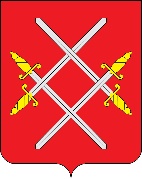 АДМИНИСТРАЦИЯ РУЗСКОГО ГОРОДСКОГО ОКРУГАМОСКОВСКОЙ ОБЛАСТИПОСТАНОВЛЕНИЕ от ____________ № ____       О внесении изменений в муниципальную программу Рузского городского округа «Развитие инженерной инфраструктуры, энергоэффективности и отрасли обращения с отходами», утвержденную постановлением Администрации Рузского городского округа от 10.11.2022 № 5469                   (в редакции от 09.03.2023 № 1157, от 17.04.2023 № 1984, от 19.07.2023 № 4103, от 20.09.2023 № 5987, от 18.10.2023 № 6964, от 29.11.2023 № 8098, от 13.12.2023 № 8487, от 11.01.2024 № 75, от 09.02.2024 №720, от 05.03.2024 №1190)В соответствии с Бюджетным кодексом Российской Федерации, Федеральным Законом от 06.10.2003 №131-ФЗ «Об общих принципах организации местного самоуправления в Российской Федерации», Федеральным законом от 27.07.2010 №190-ФЗ «О теплоснабжении», Федеральным законом от 07.12.2011 №416-ФЗ «О водоснабжении и водоотведении», постановлением Администрации Рузского городского округа от 07.11.2022 № 5391 «Об утверждении Перечня муниципальных программ Рузского городского округа», постановлением Администрации Рузского городского округа от 02.11.2022             № 5352 «Об утверждении Порядка разработки и реализации муниципальных программ Рузского городского округа», руководствуясь Уставом Рузского городского округа, Администрация Рузского городского округа постановляет:Муниципальную программу Рузского городского округа «Развитие инженерной инфраструктуры, энергоэффективности и отрасли обращения с отходами», утвержденную постановлением Администрации Рузского городского округа от 10.11.2022 № 5469 (в редакции от 09.03.2023 № 1157, от 17.04.2023         № 1984, от 19.07.2023 № 4103, от 20.09.2023 № 5987, от 18.10.2023 № 6964, от 29.11.2023 № 8098, от 13.12.2023 № 8487, от 11.01.2024 № 75, от 09.02.2024 №720, от 05,03,2024 №1190), изложить в новой редакции (прилагается).Разместить настоящее постановление на официальном сайте Рузского городского округа в сети «Интернет».3. Контроль за исполнением настоящего постановления возложить на Заместителя Главы Рузского городского округа Лапшину И.А.Глава городского округа                               		                  Н.Н. ПархоменкоВерно: Начальник общего отдела	        О.П. ГавриловаЕдакова Елена АлександровнаОтдел капитального ремонта и строительства, инженер8(49627)24367, oks_argo@mail.ruПриложение к постановлению Администрации                                                                                                                                                                             Рузского городского округаот _____________№ _____Администрация Рузского городского округаМосковской областиМУНИЦИПАЛЬНАЯ ПРОГРАММА	"Развитие инженерной инфраструктуры, энергоэффективности и отрасли обращения с отходами" 	г. Руза2024Паспорт муниципальной программы Рузского городского округа «Развитие инженерной инфраструктуры, энергоэффективности и отрасли обращения с отходами»(наименование муниципальной программы)Программа разработана с целью повышения эффективности, устойчивости и надежности функционирования коммунальных систем жизнеобеспечения населения, приведения коммунальной инфраструктуры в соответствие со стандартами качества, обеспечивающими стабильные и качественные коммунальные услуги. К основному проблемному вопросу ЖКХ следует отнести значительный уровень износа основных фондов тепло- водоснабжения и водоотведения. Более того, необходимо учитывать перспективное планирование застройки на основании Генерального плана Рузского городского округа. Физический износ коммунальной инфраструктуры в среднем по округу составляет порядка 44 %, соответственно надежность систем жизнеобеспечения находится на среднем уровне.В результате изношенного оборудования и сетей практически не уменьшается количество сбоев и аварий в системах тепло- и водоснабжения. Устаревшая система коммунальной инфраструктуры не позволяет обеспечивать соблюдение требований к качеству коммунальных услуг, поставляемых потребителям.К коммунальным услугам, предоставляемым населению Рузского городского округа, относятся: теплоснабжения, водоснабжение, водоотведение. Обслуживание и деятельность по производству и поставке коммунальных услуг населению и прочим потребителям на территории Рузского городского округа осуществляет АО "Жилсервис".Решение комплекса организационных, экономических и правовых проблем, а также достижение поставленных задач в каждом виде жилищно-коммунальных услуг может быть обеспечено программно-целевым методом.При разработке настоящей Программы учитывается положительный опыт и недостатки реализации аналогичных Программ в Московской области.Приоритеты и цели политики округа предусматривают:•	Обеспечение доступности коммунальных услуг для потребителей•	Развитие коммунальной инфраструктуры, обеспечивающее модернизацию и новое строительство систем коммунальной инфраструктуры•	Обеспечение потребителей качественными слугами•	Создание устойчивых механизмов, привлечение кредитных средств, средств частных инвесторов, для модернизации коммунальной инфраструктурыДля достижения поставленных целей в рамках Программы применен системный подход, позволяющий проводить поэтапную комплексную модернизацию и реконструкцию всех составляющих систем тепло- и водоснабжения, вводить в эксплуатацию новые объекты для повышения энергоэффективности тепло- и водоснабжения в целом.Наличие системного подхода и применения Программно-целевого метода планирования и управления реализацией Программы позволяет создать эффективные механизмы реализации Программы:- управление мероприятиями Программы в форме проектов- установление контрольных точек исполнения проектов- обеспечение контроля результативности на всех этапах реализации-эффективное распределение ресурсов для реализации Программы-создание организационных механизмов и координацию общих усилий для решения задач, стоящих на стыке ведомственных и отраслевых компетенций, полномочий и зон ответственности хозяйствующих субъектов, органов исполнительной и муниципальной власти - создание необходимых и достаточных условий для реализации инвестиционных проектов, с учетом различных форм финансирования капитальных вложений- создание условий развития частно-государственного партнерства в рамках целевых инвестиционных проектов по строительству новых и реконструкции существующих крупных объектов инженерно-коммунальной инфраструктуры на территории Рузского городского округа.Планируемые результаты реализации муниципальной программы Рузского городского округа  «Развитие инженерной инфраструктуры, энергоэффективности и отрасли обращения с отходами» Методика расчета значений планируемых результатов реализации муниципальной программы «Развитие инженерной инфраструктуры, энергоэффективности и отрасли обращения с отходами»Подпрограмма I «Чистая вода»Перечень мероприятий подпрограммы I «Чистая вода»Адресный перечень объектов, предусмотренных мероприятием мероприятие 02.02 ‒ «Капитальный ремонт, приобретение, монтаж и ввод в эксплуатацию объектов водоснабжения муниципальной собственности» подпрограммы I «Чистая вода»Подпрограмма II «Системы водоотведения»Перечень мероприятий подпрограммы II «Системы водоотведения»Адресный перечень объектов строительства, реконструкции муниципальной собственности, предусмотренных мероприятием 01.01. «Строительство и реконструкция объектов очистки сточных вод муниципальной собственности» подпрограммы II «Системы водоотведения»Адресный перечень капитального ремонта (ремонта) объектовмуниципальной собственности Рузского городского округа,предусмотрено мероприятием 01.02 - Капитальный ремонт, приобретение, монтаж и ввод в эксплуатацию объектов очистки сточных вод муниципальнойсобственности подпрограммы II Системы водоотведенияАдресный перечень объектов строительства, реконструкции муниципальной собственности, предусмотренных мероприятием 01.03. «Организация в границах городского округа водоотведения» подпрограммы II «Системы водоотведения»Подпрограмма III «Объекты теплоснабжения, инженерные коммуникации»Перечень мероприятий подпрограммы III «Объекты теплоснабжения, инженерные коммуникации»Адресный перечень объектов, предусмотренных мероприятием 01.01 – «Строительство и реконструкция объектов теплоснабжения муниципальной собственности» подпрограммы III «Объекты теплоснабжения, инженерные коммуникации»Адресный перечень объектов, предусмотренных мероприятием 02.03 «Организация в границах городского округа теплоснабжения населения» подпрограммы III «Объекты теплоснабжения, инженерные коммуникации»Подпрограмма V «Энергосбережение и повышение энергетической эффективности»Перечень мероприятий подпрограммы V «Энергосбережение и повышение энергетической эффективности»Подпрограмма VII «Обеспечивающая подпрограмма»Перечень мероприятий подпрограммы VII «Обеспечивающая подпрограмма»Подпрограмма VIII «Реализация полномочий в сфере жилищно-коммунального хозяйства»Перечень мероприятий подпрограммы VIII «Реализация полномочий в сфере жилищно-коммунального хозяйства»Координатор муниципальной программыЗаместитель Главы Рузского городского округа – Лапшина И.А..Заместитель Главы Рузского городского округа – Лапшина И.А..Заместитель Главы Рузского городского округа – Лапшина И.А..Заместитель Главы Рузского городского округа – Лапшина И.А..Заместитель Главы Рузского городского округа – Лапшина И.А..Заместитель Главы Рузского городского округа – Лапшина И.А..Муниципальный заказчик программыАдминистрация Рузского городского округа -Управление жилищно-коммунального хозяйства, капитального ремонта и строительства Администрации Рузского городского округаАдминистрация Рузского городского округа -Управление жилищно-коммунального хозяйства, капитального ремонта и строительства Администрации Рузского городского округаАдминистрация Рузского городского округа -Управление жилищно-коммунального хозяйства, капитального ремонта и строительства Администрации Рузского городского округаАдминистрация Рузского городского округа -Управление жилищно-коммунального хозяйства, капитального ремонта и строительства Администрации Рузского городского округаАдминистрация Рузского городского округа -Управление жилищно-коммунального хозяйства, капитального ремонта и строительства Администрации Рузского городского округаАдминистрация Рузского городского округа -Управление жилищно-коммунального хозяйства, капитального ремонта и строительства Администрации Рузского городского округаЦели муниципальной программыОбеспечение комфортных условий проживания и повышение качества предоставляемых жилищно-коммунальных услуг населению на территории Рузского городского округа. Повышение энергетической эффективности жилищного фонда. Развитие газификации, топливозаправочного комплекса и электроэнергетики. Обеспечение комфортных условий проживания и повышение качества предоставляемых жилищно-коммунальных услуг населению на территории Рузского городского округа. Повышение энергетической эффективности жилищного фонда. Развитие газификации, топливозаправочного комплекса и электроэнергетики. Обеспечение комфортных условий проживания и повышение качества предоставляемых жилищно-коммунальных услуг населению на территории Рузского городского округа. Повышение энергетической эффективности жилищного фонда. Развитие газификации, топливозаправочного комплекса и электроэнергетики. Обеспечение комфортных условий проживания и повышение качества предоставляемых жилищно-коммунальных услуг населению на территории Рузского городского округа. Повышение энергетической эффективности жилищного фонда. Развитие газификации, топливозаправочного комплекса и электроэнергетики. Обеспечение комфортных условий проживания и повышение качества предоставляемых жилищно-коммунальных услуг населению на территории Рузского городского округа. Повышение энергетической эффективности жилищного фонда. Развитие газификации, топливозаправочного комплекса и электроэнергетики. Обеспечение комфортных условий проживания и повышение качества предоставляемых жилищно-коммунальных услуг населению на территории Рузского городского округа. Повышение энергетической эффективности жилищного фонда. Развитие газификации, топливозаправочного комплекса и электроэнергетики. Перечень подпрограммМуниципальные заказчики подпрограммМуниципальные заказчики подпрограммМуниципальные заказчики подпрограммМуниципальные заказчики подпрограммМуниципальные заказчики подпрограммМуниципальные заказчики подпрограмм1. «Чистая вода»Управление жилищно-коммунального хозяйства, капитального ремонта и строительства Администрации Рузского городского округаУправление благоустройства Администрации Рузского городского округаУправление жилищно-коммунального хозяйства, капитального ремонта и строительства Администрации Рузского городского округаУправление благоустройства Администрации Рузского городского округаУправление жилищно-коммунального хозяйства, капитального ремонта и строительства Администрации Рузского городского округаУправление благоустройства Администрации Рузского городского округаУправление жилищно-коммунального хозяйства, капитального ремонта и строительства Администрации Рузского городского округаУправление благоустройства Администрации Рузского городского округаУправление жилищно-коммунального хозяйства, капитального ремонта и строительства Администрации Рузского городского округаУправление благоустройства Администрации Рузского городского округаУправление жилищно-коммунального хозяйства, капитального ремонта и строительства Администрации Рузского городского округаУправление благоустройства Администрации Рузского городского округа2. «Системы водоотведения»Управление жилищно-коммунального хозяйства, капитального ремонта и строительства Администрации Рузского городского округаУправление жилищно-коммунального хозяйства, капитального ремонта и строительства Администрации Рузского городского округаУправление жилищно-коммунального хозяйства, капитального ремонта и строительства Администрации Рузского городского округаУправление жилищно-коммунального хозяйства, капитального ремонта и строительства Администрации Рузского городского округаУправление жилищно-коммунального хозяйства, капитального ремонта и строительства Администрации Рузского городского округаУправление жилищно-коммунального хозяйства, капитального ремонта и строительства Администрации Рузского городского округа3. «Объекты теплоснабжения, инженерные коммуникации»Управление жилищно-коммунального хозяйства, капитального ремонта и строительства Администрации Рузского городского округаУправление жилищно-коммунального хозяйства, капитального ремонта и строительства Администрации Рузского городского округаУправление жилищно-коммунального хозяйства, капитального ремонта и строительства Администрации Рузского городского округаУправление жилищно-коммунального хозяйства, капитального ремонта и строительства Администрации Рузского городского округаУправление жилищно-коммунального хозяйства, капитального ремонта и строительства Администрации Рузского городского округаУправление жилищно-коммунального хозяйства, капитального ремонта и строительства Администрации Рузского городского округа4. «Обращение с отходами»Управление жилищно-коммунального хозяйства, капитального ремонта и строительства Администрации Рузского городского округаУправление жилищно-коммунального хозяйства, капитального ремонта и строительства Администрации Рузского городского округаУправление жилищно-коммунального хозяйства, капитального ремонта и строительства Администрации Рузского городского округаУправление жилищно-коммунального хозяйства, капитального ремонта и строительства Администрации Рузского городского округаУправление жилищно-коммунального хозяйства, капитального ремонта и строительства Администрации Рузского городского округаУправление жилищно-коммунального хозяйства, капитального ремонта и строительства Администрации Рузского городского округа5. «Энергосбережение и повышение энергетической эффективности»Управление жилищно-коммунального хозяйства, капитального ремонта и строительства Администрации Рузского городского округаУправление жилищно-коммунального хозяйства, капитального ремонта и строительства Администрации Рузского городского округаУправление жилищно-коммунального хозяйства, капитального ремонта и строительства Администрации Рузского городского округаУправление жилищно-коммунального хозяйства, капитального ремонта и строительства Администрации Рузского городского округаУправление жилищно-коммунального хозяйства, капитального ремонта и строительства Администрации Рузского городского округаУправление жилищно-коммунального хозяйства, капитального ремонта и строительства Администрации Рузского городского округа6. «Развитие газификации, топливнозаправочного комплекса и электроэнергетики»Управление жилищно-коммунального хозяйства, капитального ремонта и строительства Администрации Рузского городского округаУправление жилищно-коммунального хозяйства, капитального ремонта и строительства Администрации Рузского городского округаУправление жилищно-коммунального хозяйства, капитального ремонта и строительства Администрации Рузского городского округаУправление жилищно-коммунального хозяйства, капитального ремонта и строительства Администрации Рузского городского округаУправление жилищно-коммунального хозяйства, капитального ремонта и строительства Администрации Рузского городского округаУправление жилищно-коммунального хозяйства, капитального ремонта и строительства Администрации Рузского городского округа7. «Обеспечивающая подпрограмма»Управление жилищно-коммунального хозяйства, капитального ремонта и строительства Администрации Рузского городского округаУправление жилищно-коммунального хозяйства, капитального ремонта и строительства Администрации Рузского городского округаУправление жилищно-коммунального хозяйства, капитального ремонта и строительства Администрации Рузского городского округаУправление жилищно-коммунального хозяйства, капитального ремонта и строительства Администрации Рузского городского округаУправление жилищно-коммунального хозяйства, капитального ремонта и строительства Администрации Рузского городского округаУправление жилищно-коммунального хозяйства, капитального ремонта и строительства Администрации Рузского городского округа8. «Реализация полномочий в сфере жилищно-коммунального хозяйства»Управление жилищно-коммунального хозяйства, капитального ремонта и строительства Администрации Рузского городского округаУправление жилищно-коммунального хозяйства, капитального ремонта и строительства Администрации Рузского городского округаУправление жилищно-коммунального хозяйства, капитального ремонта и строительства Администрации Рузского городского округаУправление жилищно-коммунального хозяйства, капитального ремонта и строительства Администрации Рузского городского округаУправление жилищно-коммунального хозяйства, капитального ремонта и строительства Администрации Рузского городского округаУправление жилищно-коммунального хозяйства, капитального ремонта и строительства Администрации Рузского городского округаКраткая характеристика подпрограмм1. Основными целями Подпрограммы является:- увеличение объемов холодного водоснабжения в результате строительства и реконструкции инженерных сооружений и коммуникаций для удовлетворения растущих потребностей в связи с ростом жилищного, промышленного и социального строительства;- обеспечение бесперебойного водоснабжения объектов промышленности, жилищного и социального назначения на территории Рузского городского округа;- улучшение обеспечения населения питьевой водой, соответствующей требуемым показателям качества;1. Основными целями Подпрограммы является:- увеличение объемов холодного водоснабжения в результате строительства и реконструкции инженерных сооружений и коммуникаций для удовлетворения растущих потребностей в связи с ростом жилищного, промышленного и социального строительства;- обеспечение бесперебойного водоснабжения объектов промышленности, жилищного и социального назначения на территории Рузского городского округа;- улучшение обеспечения населения питьевой водой, соответствующей требуемым показателям качества;1. Основными целями Подпрограммы является:- увеличение объемов холодного водоснабжения в результате строительства и реконструкции инженерных сооружений и коммуникаций для удовлетворения растущих потребностей в связи с ростом жилищного, промышленного и социального строительства;- обеспечение бесперебойного водоснабжения объектов промышленности, жилищного и социального назначения на территории Рузского городского округа;- улучшение обеспечения населения питьевой водой, соответствующей требуемым показателям качества;1. Основными целями Подпрограммы является:- увеличение объемов холодного водоснабжения в результате строительства и реконструкции инженерных сооружений и коммуникаций для удовлетворения растущих потребностей в связи с ростом жилищного, промышленного и социального строительства;- обеспечение бесперебойного водоснабжения объектов промышленности, жилищного и социального назначения на территории Рузского городского округа;- улучшение обеспечения населения питьевой водой, соответствующей требуемым показателям качества;1. Основными целями Подпрограммы является:- увеличение объемов холодного водоснабжения в результате строительства и реконструкции инженерных сооружений и коммуникаций для удовлетворения растущих потребностей в связи с ростом жилищного, промышленного и социального строительства;- обеспечение бесперебойного водоснабжения объектов промышленности, жилищного и социального назначения на территории Рузского городского округа;- улучшение обеспечения населения питьевой водой, соответствующей требуемым показателям качества;1. Основными целями Подпрограммы является:- увеличение объемов холодного водоснабжения в результате строительства и реконструкции инженерных сооружений и коммуникаций для удовлетворения растущих потребностей в связи с ростом жилищного, промышленного и социального строительства;- обеспечение бесперебойного водоснабжения объектов промышленности, жилищного и социального назначения на территории Рузского городского округа;- улучшение обеспечения населения питьевой водой, соответствующей требуемым показателям качества;2. Основной целью Подпрограммы является повышение качества предоставляемых услуг по водоотведению, и как следствие, увеличение доли сточных вод, очищенных до нормативных значений, в общем объеме сточных вод, пропущенных через очистные сооружения.2. Основной целью Подпрограммы является повышение качества предоставляемых услуг по водоотведению, и как следствие, увеличение доли сточных вод, очищенных до нормативных значений, в общем объеме сточных вод, пропущенных через очистные сооружения.2. Основной целью Подпрограммы является повышение качества предоставляемых услуг по водоотведению, и как следствие, увеличение доли сточных вод, очищенных до нормативных значений, в общем объеме сточных вод, пропущенных через очистные сооружения.2. Основной целью Подпрограммы является повышение качества предоставляемых услуг по водоотведению, и как следствие, увеличение доли сточных вод, очищенных до нормативных значений, в общем объеме сточных вод, пропущенных через очистные сооружения.2. Основной целью Подпрограммы является повышение качества предоставляемых услуг по водоотведению, и как следствие, увеличение доли сточных вод, очищенных до нормативных значений, в общем объеме сточных вод, пропущенных через очистные сооружения.2. Основной целью Подпрограммы является повышение качества предоставляемых услуг по водоотведению, и как следствие, увеличение доли сточных вод, очищенных до нормативных значений, в общем объеме сточных вод, пропущенных через очистные сооружения.3. Основной целью Подпрограммы является предоставление коммунальных услуг надлежащего качества, а также обеспечение надежности теплоснабжения, водоснабжения, водоотведения подключаемых абонентов с учетом перспективного жилищного строительства, повышение эффективности работы существующих объектов.3. Основной целью Подпрограммы является предоставление коммунальных услуг надлежащего качества, а также обеспечение надежности теплоснабжения, водоснабжения, водоотведения подключаемых абонентов с учетом перспективного жилищного строительства, повышение эффективности работы существующих объектов.3. Основной целью Подпрограммы является предоставление коммунальных услуг надлежащего качества, а также обеспечение надежности теплоснабжения, водоснабжения, водоотведения подключаемых абонентов с учетом перспективного жилищного строительства, повышение эффективности работы существующих объектов.3. Основной целью Подпрограммы является предоставление коммунальных услуг надлежащего качества, а также обеспечение надежности теплоснабжения, водоснабжения, водоотведения подключаемых абонентов с учетом перспективного жилищного строительства, повышение эффективности работы существующих объектов.3. Основной целью Подпрограммы является предоставление коммунальных услуг надлежащего качества, а также обеспечение надежности теплоснабжения, водоснабжения, водоотведения подключаемых абонентов с учетом перспективного жилищного строительства, повышение эффективности работы существующих объектов.3. Основной целью Подпрограммы является предоставление коммунальных услуг надлежащего качества, а также обеспечение надежности теплоснабжения, водоснабжения, водоотведения подключаемых абонентов с учетом перспективного жилищного строительства, повышение эффективности работы существующих объектов.4. Снижение загрязнения окружающей среды отходами, в том числе твердыми коммунальными отходами.Повышение экологической культуры и мотивации участия населения в раздельном накоплении твердых коммунальных отходов и потреблении биоразлагаемых тары и упаковки.4. Снижение загрязнения окружающей среды отходами, в том числе твердыми коммунальными отходами.Повышение экологической культуры и мотивации участия населения в раздельном накоплении твердых коммунальных отходов и потреблении биоразлагаемых тары и упаковки.4. Снижение загрязнения окружающей среды отходами, в том числе твердыми коммунальными отходами.Повышение экологической культуры и мотивации участия населения в раздельном накоплении твердых коммунальных отходов и потреблении биоразлагаемых тары и упаковки.4. Снижение загрязнения окружающей среды отходами, в том числе твердыми коммунальными отходами.Повышение экологической культуры и мотивации участия населения в раздельном накоплении твердых коммунальных отходов и потреблении биоразлагаемых тары и упаковки.4. Снижение загрязнения окружающей среды отходами, в том числе твердыми коммунальными отходами.Повышение экологической культуры и мотивации участия населения в раздельном накоплении твердых коммунальных отходов и потреблении биоразлагаемых тары и упаковки.4. Снижение загрязнения окружающей среды отходами, в том числе твердыми коммунальными отходами.Повышение экологической культуры и мотивации участия населения в раздельном накоплении твердых коммунальных отходов и потреблении биоразлагаемых тары и упаковки.5. Основной целью Подпрограммы является реализация мероприятий на обеспечение рационального потребления топливно-энергетических ресурсов на территории Рузского городского округа.Для достижения поставленной цели в ходе реализации мероприятий Подпрограммы необходимо решить следующие задачи:-снижение объемов потребления всех видов топливно-энергетических ресурсов на территории Рузского городского округа;-сокращение расходов на оплату энергоресурсов в бюджетном секторе;-оснащение приборами учета используемых энергетических ресурсов.5. Основной целью Подпрограммы является реализация мероприятий на обеспечение рационального потребления топливно-энергетических ресурсов на территории Рузского городского округа.Для достижения поставленной цели в ходе реализации мероприятий Подпрограммы необходимо решить следующие задачи:-снижение объемов потребления всех видов топливно-энергетических ресурсов на территории Рузского городского округа;-сокращение расходов на оплату энергоресурсов в бюджетном секторе;-оснащение приборами учета используемых энергетических ресурсов.5. Основной целью Подпрограммы является реализация мероприятий на обеспечение рационального потребления топливно-энергетических ресурсов на территории Рузского городского округа.Для достижения поставленной цели в ходе реализации мероприятий Подпрограммы необходимо решить следующие задачи:-снижение объемов потребления всех видов топливно-энергетических ресурсов на территории Рузского городского округа;-сокращение расходов на оплату энергоресурсов в бюджетном секторе;-оснащение приборами учета используемых энергетических ресурсов.5. Основной целью Подпрограммы является реализация мероприятий на обеспечение рационального потребления топливно-энергетических ресурсов на территории Рузского городского округа.Для достижения поставленной цели в ходе реализации мероприятий Подпрограммы необходимо решить следующие задачи:-снижение объемов потребления всех видов топливно-энергетических ресурсов на территории Рузского городского округа;-сокращение расходов на оплату энергоресурсов в бюджетном секторе;-оснащение приборами учета используемых энергетических ресурсов.5. Основной целью Подпрограммы является реализация мероприятий на обеспечение рационального потребления топливно-энергетических ресурсов на территории Рузского городского округа.Для достижения поставленной цели в ходе реализации мероприятий Подпрограммы необходимо решить следующие задачи:-снижение объемов потребления всех видов топливно-энергетических ресурсов на территории Рузского городского округа;-сокращение расходов на оплату энергоресурсов в бюджетном секторе;-оснащение приборами учета используемых энергетических ресурсов.5. Основной целью Подпрограммы является реализация мероприятий на обеспечение рационального потребления топливно-энергетических ресурсов на территории Рузского городского округа.Для достижения поставленной цели в ходе реализации мероприятий Подпрограммы необходимо решить следующие задачи:-снижение объемов потребления всех видов топливно-энергетических ресурсов на территории Рузского городского округа;-сокращение расходов на оплату энергоресурсов в бюджетном секторе;-оснащение приборами учета используемых энергетических ресурсов.6. Надежное обеспечение организаций и населения Московской области топливно-энергетическими ресурсами при рациональном их использовании и эффективном функционировании субъектов топливно-энергетического комплекса.6. Надежное обеспечение организаций и населения Московской области топливно-энергетическими ресурсами при рациональном их использовании и эффективном функционировании субъектов топливно-энергетического комплекса.6. Надежное обеспечение организаций и населения Московской области топливно-энергетическими ресурсами при рациональном их использовании и эффективном функционировании субъектов топливно-энергетического комплекса.6. Надежное обеспечение организаций и населения Московской области топливно-энергетическими ресурсами при рациональном их использовании и эффективном функционировании субъектов топливно-энергетического комплекса.6. Надежное обеспечение организаций и населения Московской области топливно-энергетическими ресурсами при рациональном их использовании и эффективном функционировании субъектов топливно-энергетического комплекса.6. Надежное обеспечение организаций и населения Московской области топливно-энергетическими ресурсами при рациональном их использовании и эффективном функционировании субъектов топливно-энергетического комплекса.7. Обеспечение организационных, информационных, научно-методических условий для функционирования организаций.7. Обеспечение организационных, информационных, научно-методических условий для функционирования организаций.7. Обеспечение организационных, информационных, научно-методических условий для функционирования организаций.7. Обеспечение организационных, информационных, научно-методических условий для функционирования организаций.7. Обеспечение организационных, информационных, научно-методических условий для функционирования организаций.7. Обеспечение организационных, информационных, научно-методических условий для функционирования организаций.8. Эффективное и бесперебойное функционирование отделов, управлений и подведомственных организаций в сфере жилищно-коммунального хозяйства.8. Эффективное и бесперебойное функционирование отделов, управлений и подведомственных организаций в сфере жилищно-коммунального хозяйства.8. Эффективное и бесперебойное функционирование отделов, управлений и подведомственных организаций в сфере жилищно-коммунального хозяйства.8. Эффективное и бесперебойное функционирование отделов, управлений и подведомственных организаций в сфере жилищно-коммунального хозяйства.8. Эффективное и бесперебойное функционирование отделов, управлений и подведомственных организаций в сфере жилищно-коммунального хозяйства.8. Эффективное и бесперебойное функционирование отделов, управлений и подведомственных организаций в сфере жилищно-коммунального хозяйства.Источники финансирования муниципальной программы, в том числе по годам реализации программы (тыс .руб.):Всего20232024202520262027Средства бюджета Московской области2 150 930,94476 262,78306 858,66163 272,501 204 537,000,00Средства федерального бюджета0,000,000,000,000,000,00Средства бюджета Рузского городского округа531 169,42113 633,8392 363,7356 471,95268 699,910,00Внебюджетные средства1 203 584,03286 477,88319 895,35298 605,40298 605,400,00Всего, в том числе по годам:3 885 684,39876 374,49719 117,74518 349,851 771 842,310,00№п/пПланируемые результаты реализации муниципальной программы (подпрограммы)(Показатель реализации мероприятий)Тип показателяЕдиница измеренияБазовое значение показателя                      на начало реализациипрограммыБазовое значение показателя                      на начало реализациипрограммыПланируемое значение по годам реализацииПланируемое значение по годам реализацииПланируемое значение по годам реализацииПланируемое значение по годам реализацииПланируемое значение по годам реализацииПланируемое значение по годам реализацииПланируемое значение по годам реализацииПланируемое значение по годам реализацииНомер подпрограммы мероприятий оказывающих влияние на достижения показателей№п/пПланируемые результаты реализации муниципальной программы (подпрограммы)(Показатель реализации мероприятий)Тип показателяЕдиница измеренияБазовое значение показателя                      на начало реализациипрограммыБазовое значение показателя                      на начало реализациипрограммы20232023202420242025202520262027Номер подпрограммы мероприятий оказывающих влияние на достижения показателей123455667788910111Подпрограмма 1 «Чистая вода»Подпрограмма 1 «Чистая вода»Подпрограмма 1 «Чистая вода»Подпрограмма 1 «Чистая вода»Подпрограмма 1 «Чистая вода»Подпрограмма 1 «Чистая вода»Подпрограмма 1 «Чистая вода»Подпрограмма 1 «Чистая вода»Подпрограмма 1 «Чистая вода»Подпрограмма 1 «Чистая вода»Подпрограмма 1 «Чистая вода»Подпрограмма 1 «Чистая вода»Подпрограмма 1 «Чистая вода»Подпрограмма 1 «Чистая вода»Подпрограмма 1 «Чистая вода»1.1Количество созданных и восстановленных ВЗУ, ВНС и станций водоподготовкиОбращение Губернатора Московской областиПриоритетныйединица00111100001.2Количество очищенных и отремонтированных общественных питьевых колодцевМуниципальныйединица373745451111102Подпрограмма 2 «Системы водоотведения»Подпрограмма 2 «Системы водоотведения»Подпрограмма 2 «Системы водоотведения»Подпрограмма 2 «Системы водоотведения»Подпрограмма 2 «Системы водоотведения»Подпрограмма 2 «Системы водоотведения»Подпрограмма 2 «Системы водоотведения»Подпрограмма 2 «Системы водоотведения»Подпрограмма 2 «Системы водоотведения»Подпрограмма 2 «Системы водоотведения»Подпрограмма 2 «Системы водоотведения»Подпрограмма 2 «Системы водоотведения»Подпрограмма 2 «Системы водоотведения»Подпрограмма 2 «Системы водоотведения»Подпрограмма 2 «Системы водоотведения»2.1Увеличение доли сточных вод, очищенных до нормативных значений, в общем объеме сточных вод, пропущенных через очистные сооруженияОтраслевой%%1001001001001001001001001002.2Количество созданных и восстановленных объектов очистки сточных вод суммарной производительностью.ОтраслевойПриоритетныйед./тыс. куб. мед./тыс. куб. м1100221202.3Количество построенных, реконструированных, отремонтированных коллекторов (участков), канализационных насосных станцийОбращение Губернатора Московской областиПриоритетныйединицаединица0000000003Подпрограмма 3 «Объекты теплоснабжения, инженерные коммуникации»Подпрограмма 3 «Объекты теплоснабжения, инженерные коммуникации»Подпрограмма 3 «Объекты теплоснабжения, инженерные коммуникации»Подпрограмма 3 «Объекты теплоснабжения, инженерные коммуникации»Подпрограмма 3 «Объекты теплоснабжения, инженерные коммуникации»Подпрограмма 3 «Объекты теплоснабжения, инженерные коммуникации»Подпрограмма 3 «Объекты теплоснабжения, инженерные коммуникации»Подпрограмма 3 «Объекты теплоснабжения, инженерные коммуникации»Подпрограмма 3 «Объекты теплоснабжения, инженерные коммуникации»Подпрограмма 3 «Объекты теплоснабжения, инженерные коммуникации»Подпрограмма 3 «Объекты теплоснабжения, инженерные коммуникации»Подпрограмма 3 «Объекты теплоснабжения, инженерные коммуникации»Подпрограмма 3 «Объекты теплоснабжения, инженерные коммуникации»Подпрограмма 3 «Объекты теплоснабжения, инженерные коммуникации»Подпрограмма 3 «Объекты теплоснабжения, инженерные коммуникации»3.1Количество созданных и восстановленных объектов коммунальной инфраструктурыОбращение Губернатора Московской областиПриоритетныйединицаединица0033112003.2Доля актуальных схем теплоснабжения, водоснабжения и водоотведения, программ комплексного развития систем коммунальной инфраструктурыПриоритетныйпроцентпроцент33,333,366,766,710010010010010005.0105.0305.045Подпрограмма 5 «Энергосбережение и повышение энергетической эффективности»Подпрограмма 5 «Энергосбережение и повышение энергетической эффективности»Подпрограмма 5 «Энергосбережение и повышение энергетической эффективности»Подпрограмма 5 «Энергосбережение и повышение энергетической эффективности»Подпрограмма 5 «Энергосбережение и повышение энергетической эффективности»Подпрограмма 5 «Энергосбережение и повышение энергетической эффективности»Подпрограмма 5 «Энергосбережение и повышение энергетической эффективности»Подпрограмма 5 «Энергосбережение и повышение энергетической эффективности»Подпрограмма 5 «Энергосбережение и повышение энергетической эффективности»Подпрограмма 5 «Энергосбережение и повышение энергетической эффективности»Подпрограмма 5 «Энергосбережение и повышение энергетической эффективности»Подпрограмма 5 «Энергосбережение и повышение энергетической эффективности»Подпрограмма 5 «Энергосбережение и повышение энергетической эффективности»Подпрограмма 5 «Энергосбережение и повышение энергетической эффективности»Подпрограмма 5 «Энергосбережение и повышение энергетической эффективности»5.1Доля зданий, строений, сооружений муниципальной собственности, соответствующих нормальному уровню энергетической эффективности и выше (А,В,С,D)ОтраслевойПриоритетныйпроцентпроцент161618,418,419,3919,392121215.01.115.2Доля зданий, строений, сооружений органов местного самоуправления и муниципальных учреждений, оснащенных приборами учета потребляемых энергетических ресурсовОтраслевойПриоритетныйпроцентпроцент80,3980,3987,3987,3992,0492,041001001005.01.105.3Оснащенность многоквартирных домов общедомовыми коллективными приборами учета потребления энергетических ресурсовГосударственная программаПриоритетныйпроцентпроцент35,8335,8351,8351,8353,953,988,588,588,55.02.015.4Доля многоквартирных домов с присвоенными классами энергоэффективностиГосударственная программаПриоритетныйпроцентпроцент28,9628,9629,4629,4633,0133,013030305.03.016Подпрограмма 6 «Развитие газификации, топливозаправочного комплекса и электроэнергетики»Подпрограмма 6 «Развитие газификации, топливозаправочного комплекса и электроэнергетики»Подпрограмма 6 «Развитие газификации, топливозаправочного комплекса и электроэнергетики»Подпрограмма 6 «Развитие газификации, топливозаправочного комплекса и электроэнергетики»Подпрограмма 6 «Развитие газификации, топливозаправочного комплекса и электроэнергетики»Подпрограмма 6 «Развитие газификации, топливозаправочного комплекса и электроэнергетики»Подпрограмма 6 «Развитие газификации, топливозаправочного комплекса и электроэнергетики»Подпрограмма 6 «Развитие газификации, топливозаправочного комплекса и электроэнергетики»Подпрограмма 6 «Развитие газификации, топливозаправочного комплекса и электроэнергетики»Подпрограмма 6 «Развитие газификации, топливозаправочного комплекса и электроэнергетики»Подпрограмма 6 «Развитие газификации, топливозаправочного комплекса и электроэнергетики»Подпрограмма 6 «Развитие газификации, топливозаправочного комплекса и электроэнергетики»Подпрограмма 6 «Развитие газификации, топливозаправочного комплекса и электроэнергетики»Подпрограмма 6 «Развитие газификации, топливозаправочного комплекса и электроэнергетики»Подпрограмма 6 «Развитие газификации, топливозаправочного комплекса и электроэнергетики»6.1Перевод жилых многоквартирных домов на газМуниципальныйединицаединица--00000008Подпрограмма 8 «Реализация полномочий в сфере жилищно-коммунального хозяйства»Подпрограмма 8 «Реализация полномочий в сфере жилищно-коммунального хозяйства»Подпрограмма 8 «Реализация полномочий в сфере жилищно-коммунального хозяйства»Подпрограмма 8 «Реализация полномочий в сфере жилищно-коммунального хозяйства»Подпрограмма 8 «Реализация полномочий в сфере жилищно-коммунального хозяйства»Подпрограмма 8 «Реализация полномочий в сфере жилищно-коммунального хозяйства»Подпрограмма 8 «Реализация полномочий в сфере жилищно-коммунального хозяйства»Подпрограмма 8 «Реализация полномочий в сфере жилищно-коммунального хозяйства»Подпрограмма 8 «Реализация полномочий в сфере жилищно-коммунального хозяйства»Подпрограмма 8 «Реализация полномочий в сфере жилищно-коммунального хозяйства»Подпрограмма 8 «Реализация полномочий в сфере жилищно-коммунального хозяйства»Подпрограмма 8 «Реализация полномочий в сфере жилищно-коммунального хозяйства»Подпрограмма 8 «Реализация полномочий в сфере жилищно-коммунального хозяйства»Подпрограмма 8 «Реализация полномочий в сфере жилищно-коммунального хозяйства»Подпрограмма 8 «Реализация полномочий в сфере жилищно-коммунального хозяйства»8.1Количество созданных и восстановленных объектов коммунальной инфраструктурыМуниципальныйединицаединица--00000008.2Доля финансового обеспечения расходов, направленных на осуществление полномочий в сфере жилищно-коммунального хозяйстваМуниципальныйпроцентпроцент--100100100100100100100№п/пНаименование показателяЕдиница измеренияМетодика расчета показателя Источник данныхПериод представления отчетности1234561Подпрограмма 1 «Чистая вода»Подпрограмма 1 «Чистая вода»Подпрограмма 1 «Чистая вода»Подпрограмма 1 «Чистая вода»Подпрограмма 1 «Чистая вода»1.1Количество созданных и восстановленных ВЗУ. ВНС и станций водоподготовкиединицаОпределяется на основании данных о количестве ВЗУ, ВНС, станций очистки питьевой воды, построенных, приобретенных, смонтированных и введенных в эксплуатацию, реконструированных, модернизированных и капитально отремонтированных на территории ОМСУГосударственная автоматизированная система «Управление»ежеквартальная1.2Количество очищенных и отремонтированных общественных питьевых колодцевединицаОпределяется на основании данных о количестве очищенных и отремонтированных общественных питьевых колодцев на территории ОМСУГосударственная автоматизированная система «Управление»годовая2Подпрограмма 2 «Системы водоотведения»Подпрограмма 2 «Системы водоотведения»Подпрограмма 2 «Системы водоотведения»Подпрограмма 2 «Системы водоотведения»Подпрограмма 2 «Системы водоотведения»2.1Увеличение доли сточных вод, очищенных до нормативных значений, в общем объеме сточных вод, пропущенных через очистные сооружения%Определяется как частное от деления значений "Пропущено сточных вод через очистные сооружения, в том числе нормативно очищенной" на "Пропущено сточных вод через очистные сооружения", предусмотренных формами федерального статистического наблюдения, умноженное на 100 процентов.Государственная автоматизированная система «Управление»Годовая форма федерального статистического наблюдения N 1-канализация "Сведения о работе канализации (отдельной канализационной сети)"годовая2.2Количество созданных и восстановленных объектов очистки сточных вод суммарной производительностью.ед./тыс. куб. мОпределяется на основании данных о количестве объектов очистки сточных вод, построенных, приобретенных, смонтированных и введенных в эксплуатацию, реконструированных, модернизированных и капитально отремонтированных на территории ОМСУГосударственная автоматизированная система «Управление»ежеквартальная2.3Количество построенных, реконструированных, отремонтированных коллекторов (участков), канализационных насосных станцийединицаОпределяется на основании данных о количестве коллекторов (участков) и КНС, построенных, реконструированных, отремонтированных на территории ОМСУ Государственная автоматизированная система «Управление»ежеквартальная3Подпрограмма 3 «Объекты теплоснабжения, инженерные коммуникации»Подпрограмма 3 «Объекты теплоснабжения, инженерные коммуникации»Подпрограмма 3 «Объекты теплоснабжения, инженерные коммуникации»Подпрограмма 3 «Объекты теплоснабжения, инженерные коммуникации»Подпрограмма 3 «Объекты теплоснабжения, инженерные коммуникации»3.1Количество созданных и восстановленных объектов коммунальной инфраструктуры единицаОпределяется на основании данных о количестве котельных и участков сетей (тепловых, водопроводных и канализационных), построенных, реконструированных и капитально отремонтированных на территории ОМСУГосударственная автоматизированная система «Управление»ежеквартальная3.2Доля актуальных схем теплоснабжения, водоснабжения и водоотведения, программ комплексного развития систем коммунальной инфраструктурыпроцентД=(АСТС+АВСиВО+АПКР)х100%, где                         ЗД – доля актуальных документов в общем количестве документов стратегического развития инженерной инфраструктуры в муниципальном образовании, подлежащих обязательному утверждению, процентов;АСТС – актуализированная в установленный срок схема теплоснабжения;АВСиВО – актуализированная схема водоснабжения и водоотведения;АПКР – актуализированная программа комплексного развития инженерной инфраструктуры.Государственная автоматизированная система «Управление»ежеквартальная5Подпрограмма 5 «Энергосбережение и повышение энергетической эффективности»Подпрограмма 5 «Энергосбережение и повышение энергетической эффективности»Подпрограмма 5 «Энергосбережение и повышение энергетической эффективности»Подпрограмма 5 «Энергосбережение и повышение энергетической эффективности»Подпрограмма 5 «Энергосбережение и повышение энергетической эффективности»5.1Доля зданий, строений, сооружений муниципальной собственности, соответствующих нормальному уровню энергетической эффективности и выше (А,В,С,D)процентД=Мх100%, где      КД - доля зданий, строений, сооружений муниципальной собственности, соответствующих нормальному уровню энергетической эффективности и выше (А,В,С,D);М - доля зданий, строений, сооружений муниципальной собственности, соответствующих нормальному уровню энергетической эффективности (A, D, C, D);К – количество зданий, строений, сооружений муниципальной собственности, расположенных на территории муниципалитета.Система автоматического сбора данных в целях управления энергосбережением на объектах Московской областиежегодная5.2Доля зданий, строений и сооружений органов местного самоуправления и муниципальных учреждений, оснащенных приборами учета потребляемых энергетических ресурсовпроцентД=Мх100%, где      КД - доля зданий, строений, сооружений органов местного самоуправления и муниципальных учреждений, оснащенными приборами учета потребляемых энергетических ресурсов;М - количество зданий, строений, сооружений органов местного самоуправления и муниципальных учреждений, оснащенных приборами учета потребляемых энергетических ресурсов; К – количество зданий, строений, сооружений органов местного самоуправления и муниципальных учреждений, расположенных на территории муниципалитета.Система автоматического сбора данных в целях управления энергосбережением на объектах Московской области;Государственная автоматизированная система «Управление»ежеквартальная5.3Оснащенность многоквартирных домов общедомовыми коллективными приборами учета потребления энергетических ресурсовпроцентД=Мх100%, где      КД - доля многоквартирных домов, оснащенных общедомовыми приборами учета потребляемых энергетических ресурсов;М - количество многоквартирных домов, оснащенных приборами учета потребляемых энергетических ресурсов; К – количество многоквартирных домов, расположенных на территории муниципалитета.Автоматизированная информационная система автоматизации инспекционной деятельности Главного управления Московской области «Государственная жилищная инспекция Московской области»ежеквартальная5.4Доля многоквартирных домов с присвоенными классами энергоэффективностипроцентД=Мх100%, где      КД - доля многоквартирных домов с присвоенными классами энергоэффективности;М - количество многоквартирных домов с определенным классом энергетической эффективности на территории муниципальных образований; К – количество многоквартирных домов, расположенных на территории муниципалитета.Автоматизированная информационная система автоматизации инспекционной деятельности Главного управления Московской области «Государственная жилищная инспекция Московской области»ежеквартальная6Подпрограмма 6 «Развитие газификации, топливозаправочного комплекса и электроэнергетики»Подпрограмма 6 «Развитие газификации, топливозаправочного комплекса и электроэнергетики»Подпрограмма 6 «Развитие газификации, топливозаправочного комплекса и электроэнергетики»Подпрограмма 6 «Развитие газификации, топливозаправочного комплекса и электроэнергетики»Подпрограмма 6 «Развитие газификации, топливозаправочного комплекса и электроэнергетики»6.1Перевод жилых многоквартирных домов на газединицаКоличество многоквартирных домов, переведенных на газГосударственная автоматизированная система «Управление»ежеквартальная8Подпрограмма 8 «Развитие газификации, топливозаправочного комплекса и электроэнергетики»Подпрограмма 8 «Развитие газификации, топливозаправочного комплекса и электроэнергетики»Подпрограмма 8 «Развитие газификации, топливозаправочного комплекса и электроэнергетики»Подпрограмма 8 «Развитие газификации, топливозаправочного комплекса и электроэнергетики»Подпрограмма 8 «Развитие газификации, топливозаправочного комплекса и электроэнергетики»8.1Количество созданных и восстановленных объектов коммунальной инфраструктурыединицаКоличество созданных и восстановленных объектов коммунальной инфраструктурыГосударственная автоматизированная система «Управление»ежеквартальная8.2Доля финансового обеспечения расходов, направленных на осуществление полномочий в сфере жилищно-коммунального хозяйствапроцентДоля финансового обеспечения расходов, направленных на осуществление полномочий в сфере жилищно-коммунального хозяйстваГосударственная автоматизированная система «Управление»ежеквартальная№ п/пМероприятие подпрограммыСрок исполнения мероприятияИсточники финансированияВсего (тыс. руб.)Объем финансирования по годам (тыс.руб.)Объем финансирования по годам (тыс.руб.)Объем финансирования по годам (тыс.руб.)Объем финансирования по годам (тыс.руб.)Объем финансирования по годам (тыс.руб.)Объем финансирования по годам (тыс.руб.)Объем финансирования по годам (тыс.руб.)Объем финансирования по годам (тыс.руб.)Объем финансирования по годам (тыс.руб.)Объем финансирования по годам (тыс.руб.)Ответственный за выполнение мероприятия № п/пМероприятие подпрограммыСрок исполнения мероприятияИсточники финансированияВсего (тыс. руб.)2023 год2024 год2024 год2024 год2024 год2024 год2025 год2026 год2027 год2028 год1234678888891011 12 132Основное мероприятие 02 – Строительство, реконструкция, капитальный ремонт, приобретение, монтаж и ввод в эксплуатацию объектов водоснабжения на территории муниципальных образований Московской области2023-2024Итого36 078,204 207,2025 690,5025 690,5025 690,5025 690,5025 690,506 180,500,000,000,002Основное мероприятие 02 – Строительство, реконструкция, капитальный ремонт, приобретение, монтаж и ввод в эксплуатацию объектов водоснабжения на территории муниципальных образований Московской области2023-2024Средства бюджета Московской области1 468,151 468,150,000,000,000,000,000,000,000,000,002Основное мероприятие 02 – Строительство, реконструкция, капитальный ремонт, приобретение, монтаж и ввод в эксплуатацию объектов водоснабжения на территории муниципальных образований Московской области2023-2024Средства бюджета Рузского городского округа15 100,052 739,056 180,506 180,506 180,506 180,506 180,506 180,500,000,000,002Основное мероприятие 02 – Строительство, реконструкция, капитальный ремонт, приобретение, монтаж и ввод в эксплуатацию объектов водоснабжения на территории муниципальных образований Московской области2023-2024Внебюджетные средства19 510,000,0019 510,0019 510,0019 510,0019 510,0019 510,000,000,000,000,002.2Мероприятие 02.02 ‒ Капитальный ремонт, приобретение, монтаж и ввод в эксплуатацию объектов водоснабжения муниципальной собственности2023Итого2 646,072 646,070,000,000,000,000,000,000,000,000,002.2Мероприятие 02.02 ‒ Капитальный ремонт, приобретение, монтаж и ввод в эксплуатацию объектов водоснабжения муниципальной собственности2023Средства бюджета Московской области1 468,151 468,150,000,000,000,000,000,000,000,000,002.2Мероприятие 02.02 ‒ Капитальный ремонт, приобретение, монтаж и ввод в эксплуатацию объектов водоснабжения муниципальной собственности2023Средства бюджета Рузского городского округа1 177,921 177,920,000,000,000,000,000,000,000,000,002.2Приобретено и введено в эксплуатацию, капитально отремонтировано объектов водоснабжения, ед.ХХВсего2023Итого 
2024 годв том числе по кварталам: в том числе по кварталам: в том числе по кварталам: в том числе по кварталам: 2025202620272028Х2.2Приобретено и введено в эксплуатацию, капитально отремонтировано объектов водоснабжения, ед.ХХВсего2023Итого 
2024 годIIIIIIIV00002.2Приобретено и введено в эксплуатацию, капитально отремонтировано объектов водоснабжения, ед.ХХ110000000002.4Мероприятие 02.04 ‒ Создание и восстановление ВЗУ, ВНС и станций водоподготовки2024Итого19 510,000,0019 510,0019 510,0019 510,0019 510,0019 510,000,000,000,000,002.4Мероприятие 02.04 ‒ Создание и восстановление ВЗУ, ВНС и станций водоподготовки2024Внебюджетные средства19 510,000,0019 510,0019 510,0019 510,0019 510,0019 510,000,000,000,000,002.4Количество созданных и восстановленных ВЗУ, ВНС и станций водоподготовки, ед.ХХВсего2023Итого 
2024 годв том числе по кварталам: в том числе по кварталам: в том числе по кварталам: в том числе по кварталам: 2025202620272028Х2.4Количество созданных и восстановленных ВЗУ, ВНС и станций водоподготовки, ед.ХХВсего2023Итого 
2024 годIIIIIIIV2.4Количество созданных и восстановленных ВЗУ, ВНС и станций водоподготовки, ед.ХХ101000100002.6Мероприятие 02.06 ‒ Содержание и ремонт шахтных колодцев2023-2024Итого28 798,041 561,13860,91860,91860,91860,91860,9112 904,0013 472,000,000,002.6Мероприятие 02.06 ‒ Содержание и ремонт шахтных колодцев2023-2024Средства бюджета Рузского городского округа28 798,041 561,13860,91860,91860,91860,91860,9112 904,0013 472,000,000,002.6Количество отремонтированных шахтных колодцев, ед.ХХВсего2023Итого 
2024 годв том числе по кварталам: в том числе по кварталам: в том числе по кварталам: в том числе по кварталам: 2025202620272028Х2.6Количество отремонтированных шахтных колодцев, ед.ХХВсего2023Итого 
2024 годIIIIIIIV2.6Количество отремонтированных шахтных колодцев, ед.ХХ4845100011100Итого по подпрограмме Итого по подпрограмме Итого по подпрограмме Итого50 945,114 207,2020 370,9120 370,9120 370,9120 370,9120 370,9112 904,0013 472,000,000,00Итого по подпрограмме Итого по подпрограмме Итого по подпрограмме Средства бюджета Московской области1 468,151 468,150,000,000,000,000,000,000,000,000,00Итого по подпрограмме Итого по подпрограмме Итого по подпрограмме Средства бюджета Рузского городского округа29 975,962 739,05860,91860,91860,91860,91860,9112 904,0013 472,000,000,00Итого по подпрограмме Итого по подпрограмме Итого по подпрограмме Внебюджетные источники19 510,000,0019 510,0019 510,0019 510,0019 510,0019 510,000,000,000,000,00№ п/пНаименование инвестирования, наименование объекта. адрес объекта, сведения о государственной регистрации права собственностиГоды строительства/ Реконструкции объектов муниципальной собственностиМощность/прирост мощности объекта (кв.метр, погонный метр, место, койко-место и т.д.)Предельная стоимость объекта, тыс. руб.Профинансировано на 01.01.2023, тыс. руб.Источники финансированияФинансирование (тыс. руб.)Финансирование (тыс. руб.)Финансирование (тыс. руб.)Финансирование (тыс. руб.)Финансирование (тыс. руб.)Финансирование (тыс. руб.)Финансирование (тыс. руб.)№ п/пНаименование инвестирования, наименование объекта. адрес объекта, сведения о государственной регистрации права собственностиГоды строительства/ Реконструкции объектов муниципальной собственностиМощность/прирост мощности объекта (кв.метр, погонный метр, место, койко-место и т.д.)Предельная стоимость объекта, тыс. руб.Профинансировано на 01.01.2023, тыс. руб.Источники финансированияВсего20232024202520262027202812345678111213141516Приобретение, монтаж и ввод в эксплуатацию станции водоочистки на ВЗУ в д. Кожино202320 куб.м/ч.3540,000,00Итого2 646,072 646,070,00,00,00,00,0Приобретение, монтаж и ввод в эксплуатацию станции водоочистки на ВЗУ в д. Кожино202320 куб.м/ч.3540,000,00Средства бюджета Московской области1 468,151 468,150,00,00,00,00,0Приобретение, монтаж и ввод в эксплуатацию станции водоочистки на ВЗУ в д. Кожино202320 куб.м/ч.3540,000,00Средства бюджета Рузского городского округа1 177,921 177,920,00,00,00,00,0Всего по мероприятию:Всего по мероприятию:Всего по мероприятию:Всего по мероприятию:Всего по мероприятию:Всего по мероприятию:Всего:2 646,072 646,070,000,000,000,000,00Всего по мероприятию:Всего по мероприятию:Всего по мероприятию:Всего по мероприятию:Всего по мероприятию:Всего по мероприятию:Средства бюджета Московской области1 468,151 468,150,000,000,000,000,00Всего по мероприятию:Всего по мероприятию:Всего по мероприятию:Всего по мероприятию:Всего по мероприятию:Всего по мероприятию:Средства бюджета Рузского городского округа1 177,921 177,920,000,000,000,000,00№ п/пМероприятие подпрограммыСрок исполнения мероприятияИсточники финансированияВсего (тыс. руб.)Объем финансирования по годам (тыс.руб.)Объем финансирования по годам (тыс.руб.)Объем финансирования по годам (тыс.руб.)Объем финансирования по годам (тыс.руб.)Объем финансирования по годам (тыс.руб.)Объем финансирования по годам (тыс.руб.)Объем финансирования по годам (тыс.руб.)Объем финансирования по годам (тыс.руб.)Объем финансирования по годам (тыс.руб.)Объем финансирования по годам (тыс.руб.)Объем финансирования по годам (тыс.руб.)Объем финансирования по годам (тыс.руб.)Объем финансирования по годам (тыс.руб.)Ответственный за выполнение мероприятия № п/пМероприятие подпрограммыСрок исполнения мероприятияИсточники финансированияВсего (тыс. руб.)2023 год2024 год2024 год2024 год2024 год2024 год2024 год2024 год2024 год2025 год2026 год2027 год2028 год12345677777777891011121Основное мероприятие 01 – Строительство, реконструкция (модернизация) , капитальный ремонт, приобретение, монтаж и ввод в эксплуатацию объектов очистки сточных вод на территории муниципальных образований Московской области2023-2025Итого2 357 917,72380 807,21339 672,40339 672,40339 672,40339 672,40339 672,40339 672,40339 672,40339 672,40177 696,611 459 741,500,000,001Основное мероприятие 01 – Строительство, реконструкция (модернизация) , капитальный ремонт, приобретение, монтаж и ввод в эксплуатацию объектов очистки сточных вод на территории муниципальных образований Московской области2023-2025Средства бюджета Московской области1 940 159,14320 300,49269 108,15269 108,15269 108,15269 108,15269 108,15269 108,15269 108,15269 108,15146 213,501 204 537,000,000,001Основное мероприятие 01 – Строительство, реконструкция (модернизация) , капитальный ремонт, приобретение, монтаж и ввод в эксплуатацию объектов очистки сточных вод на территории муниципальных образований Московской области2023-2025Средства бюджета Рузского городского округа417 758,5860 506,7270 564,2570 564,2570 564,2570 564,2570 564,2570 564,2570 564,2570 564,2531 483,11255 204,500,000,001.1Мероприятие 01.01 – Строительство и реконструкция объектов очистки сточных вод муниципальной собственности2023-2025Итого1 793 798,795 800,00150 560,68150 560,68150 560,68150 560,68150 560,68150 560,68150 560,68150 560,68177 696,611 459 741,500,000,001.1Мероприятие 01.01 – Строительство и реконструкция объектов очистки сточных вод муниципальной собственности2023-2025Средства бюджета Московской области1 473 464,000,00122 713,50122 713,50122 713,50122 713,50122 713,50122 713,50122 713,50122 713,50146 213,501 204 537,000,000,001.1Мероприятие 01.01 – Строительство и реконструкция объектов очистки сточных вод муниципальной собственности2023-2025Средства бюджета Рузского городского округа320 334,795 800,0027 847,1827 847,1827 847,1827 847,1827 847,1827 847,1827 847,1827 847,1831 483,11255 204,500,000,001.1Количество построенных (реконструируемых) объектов очистки сточных вод, ед.ХХВсего2023Итого 
2024 годв том числе по кварталам:в том числе по кварталам:в том числе по кварталам:в том числе по кварталам:в том числе по кварталам:в том числе по кварталам:в том числе по кварталам:2025202620272028X1.1Количество построенных (реконструируемых) объектов очистки сточных вод, ед.ХХВсего2023Итого 
2024 годIIIIIIIIIIIIIV1.1Количество построенных (реконструируемых) объектов очистки сточных вод, ед.ХХ300000000012001.2Мероприятие 01.02 – Капитальный ремонт, приобретение, монтаж и ввод в эксплуатацию объектов очистки сточных вод муниципальной собственности2023-2024Итого478 091,48292 584,34185 507,14185 507,14185 507,14185 507,14185 507,14185 507,14185 507,14185 507,140,000,000,000,001.2Мероприятие 01.02 – Капитальный ремонт, приобретение, монтаж и ввод в эксплуатацию объектов очистки сточных вод муниципальной собственности2023-2024Средства бюджета Московской области387 484,14241 089,49146 394,65146 394,65146 394,65146 394,65146 394,65146 394,65146 394,65146 394,650,000,000,000,001.2Мероприятие 01.02 – Капитальный ремонт, приобретение, монтаж и ввод в эксплуатацию объектов очистки сточных вод муниципальной собственности2023-2024Средства бюджета Рузского городского округа90 607,3451 494,8539 112,4939 112,4939 112,4939 112,4939 112,4939 112,4939 112,4939 112,490,000,000,000,001.2Количество капитально отремонтированных, приобретенных, смонтированных и введенных в эксплуатацию объектов очистки сточных вод, ед.ХХВсего2023Итого 
2024 годИтого 
2024 годв том числе по кварталам:в том числе по кварталам:в том числе по кварталам:в том числе по кварталам:в том числе по кварталам:в том числе по кварталам:2025202620272028X1.2Количество капитально отремонтированных, приобретенных, смонтированных и введенных в эксплуатацию объектов очистки сточных вод, ед.ХХВсего2023Итого 
2024 годИтого 
2024 годIIIIIIIIIIV1.2Количество капитально отремонтированных, приобретенных, смонтированных и введенных в эксплуатацию объектов очистки сточных вод, ед.ХХ202200000200001.3Мероприятие 01.03 – Организация в границах городского округа водоотведения2023-2024Итого6 816,453 211,873 604,583 604,583 604,583 604,583 604,583 604,583 604,583 604,580,000,000,000,001.3Мероприятие 01.03 – Организация в границах городского округа водоотведения2023-2024Средства бюджета Рузского городского округа6 816,453 211,873 604,583 604,583 604,583 604,583 604,583 604,583 604,583 604,580,000,000,000,001.3Количество капитально отремонтированных объектов очистки сточных вод, ед.ХХВсего2023Итого 
2024 годИтого 
2024 годв том числе по кварталам:в том числе по кварталам:в том числе по кварталам:в том числе по кварталам:в том числе по кварталам:в том числе по кварталам:2025202620272028X1.3Количество капитально отремонтированных объектов очистки сточных вод, ед.ХХВсего2023Итого 
2024 годИтого 
2024 годIIIIIIIIIIV1.3Количество капитально отремонтированных объектов очистки сточных вод, ед.ХХ1147700000700001.6Мероприятие 01.06 – Мероприятия по модернизации систем коммунальной инфраструктуры, реализуемые при поддержке Фонда содействия реформированию жилищно-коммунального хозяйства (обеспечение мероприятий по модернизации систем коммунальной инфраструктуры2023Итого79 211,0079 211,000,000,000,000,000,000,000,000,000,000,000,000,001.6Мероприятие 01.06 – Мероприятия по модернизации систем коммунальной инфраструктуры, реализуемые при поддержке Фонда содействия реформированию жилищно-коммунального хозяйства (обеспечение мероприятий по модернизации систем коммунальной инфраструктуры2023Средства бюджета Московской области79 211,0079 211,000,000,000,000,000,000,000,000,000,000,000,000,00Итого по подпрограммеИтого по подпрограммеИтого по подпрограммеИтого2 357 917,72380 807,21339 672,40339 672,40339 672,40339 672,40339 672,40339 672,40339 672,40339 672,40177 696,611 459 741,500,000,00Итого по подпрограммеИтого по подпрограммеИтого по подпрограммеСредства бюджета Московской области1 940 159,14320 300,49269 108,15269 108,15269 108,15269 108,15269 108,15269 108,15269 108,15269 108,15146 213,501 204 537,000,000,00Итого по подпрограммеИтого по подпрограммеИтого по подпрограммеСредства бюджета Рузского городского округа417 758,5860 506,7270 564,2570 564,2570 564,2570 564,2570 564,2570 564,2570 564,2570 564,2531 483,11255 204,500,000,00№ п/пНаименование объекта. сведения о регистрации права собственностиМощность/прирост мощности объекта (кв.метр, погонный метр, место, койко-место и т.д.)Адрес объектаНаправление инвестированияСроки проведения работ по проектированию, строительству/реконструкции объектовОткрытие объекта/Завершение работПредельная стоимость объекта капитального строительства/работ (тыс.руб.)Профинансировано на 01.01.2023 (тыс. руб.)Источники финансирования, в том числе по годам реализации программы (тыс. руб.)Всего202320242025202620272028Остаток сметной стоимости до ввода в эксплуатацию объекта капиьального строительства/до завершения работ  (тыс. руб.)Наименование главного распорядителя средств муниципального бюджета123456789101112131415161718191Блочно-модульные очистные сооружения, КНС и прокладка коллектора на территории п. Полушкино, Рузский г.о. (в т.ч. ПИР)150-300 куб.м/сут.П. ПолушкиноСтроительство (в т.ч. проектные и изыскательские работы)25.12.202425.12.202525.12.202593 000,000,00Итого93 000,000,0046 500,0046 500,000,00,00,0Администрация Рузского городского округа1Блочно-модульные очистные сооружения, КНС и прокладка коллектора на территории п. Полушкино, Рузский г.о. (в т.ч. ПИР)150-300 куб.м/сут.П. ПолушкиноСтроительство (в т.ч. проектные и изыскательские работы)25.12.202425.12.202525.12.202593 000,000,00Средства бюджета Московской области73 935,000,0036 967,5036 967,500,00,00,0Администрация Рузского городского округа1Блочно-модульные очистные сооружения, КНС и прокладка коллектора на территории п. Полушкино, Рузский г.о. (в т.ч. ПИР)150-300 куб.м/сут.П. ПолушкиноСтроительство (в т.ч. проектные и изыскательские работы)25.12.202425.12.202525.12.202593 000,000,00Средства бюджета Рузского городского округа19 065,000,009 532,509 532,500,00,00,0Администрация Рузского городского округа2Очистные сооружения, п. Тучково, г.о. Рузский (в т.ч. ПИР)10 000 куб.м/сут.П. Тучково, ул. ГригоровскаяСтроительство (в т.ч. проектные и изыскательские работы)25.12.202425.12.202625.12.20261 544 998,790,00Итого1 544 998,790,00104 060,6871 196,611 369 741.500,00,0Администрация Рузского городского округа2Очистные сооружения, п. Тучково, г.о. Рузский (в т.ч. ПИР)10 000 куб.м/сут.П. Тучково, ул. ГригоровскаяСтроительство (в т.ч. проектные и изыскательские работы)25.12.202425.12.202625.12.20261 544 998,790,00Средства бюджета Московской области1 273 079,000,0085 746,0058 666,001 128 667,000,00,0Администрация Рузского городского округа2Очистные сооружения, п. Тучково, г.о. Рузский (в т.ч. ПИР)10 000 куб.м/сут.П. Тучково, ул. ГригоровскаяСтроительство (в т.ч. проектные и изыскательские работы)25.12.202425.12.202625.12.20261 544 998,790,00Средства бюджета Рузского городского округа271 919,790,0018 314,6812 530,61241 074,500,00,0Администрация Рузского городского округа3Система водоотведения на очистных сооружениях Рузского г.о. (в т.ч. ПИР)775,0 куб.м/сут.Г. Руза, ПромзонаСтроительство (в т.ч. проектные и изыскательские работы)25.12.202425.12.202525.12.2025150 000,000,00Итого150 000,000,000,0060 000,0090 000,000,00,0Администрация Рузского городского округа3Система водоотведения на очистных сооружениях Рузского г.о. (в т.ч. ПИР)775,0 куб.м/сут.Г. Руза, ПромзонаСтроительство (в т.ч. проектные и изыскательские работы)25.12.202425.12.202525.12.2025150 000,000,00Средства бюджета Московской области126 450,000,000,0050 580,0075 870,000,00,0Администрация Рузского городского округа3Система водоотведения на очистных сооружениях Рузского г.о. (в т.ч. ПИР)775,0 куб.м/сут.Г. Руза, ПромзонаСтроительство (в т.ч. проектные и изыскательские работы)25.12.202425.12.202525.12.2025150 000,000,00Средства бюджета Рузского городского округа23 550,000,000,009 420,0014 130,000,00,0Администрация Рузского городского округа4Оказание услуг по техническому обследованию объекта: «Канализационные очистные сооружения, предназначенные для транспортировки и очистки сточных вод, расположенные по адресу: г. Руза, Промзона»10 000 куб.м/сут.Г. Руза, ПромзонаТехническое обследование25.12.202325.12.20235 800,000,00Итого5 800,005 800,000,00,00,00,00,0Администрация Рузского городского округа4Оказание услуг по техническому обследованию объекта: «Канализационные очистные сооружения, предназначенные для транспортировки и очистки сточных вод, расположенные по адресу: г. Руза, Промзона»10 000 куб.м/сут.Г. Руза, ПромзонаТехническое обследование25.12.202325.12.20235 800,000,00Средства бюджета Рузского городского округа5 800,005 800,000,00,00,00,00,0Администрация Рузского городского округаВсего по мероприятию:Всего по мероприятию:Всего по мероприятию:Всего по мероприятию:Всего по мероприятию:Всего по мероприятию:Всего по мероприятию:Всего по мероприятию:0,00Всего:1 793 798,795 800,00150 560,68177 696,611 459 741,500,000,00Всего по мероприятию:Всего по мероприятию:Всего по мероприятию:Всего по мероприятию:Всего по мероприятию:Всего по мероприятию:Всего по мероприятию:Всего по мероприятию:0,00Средства бюджета Московской области1 473 464,000,00122 713,50146 213,501 204 537,000,000,00Всего по мероприятию:Всего по мероприятию:Всего по мероприятию:Всего по мероприятию:Всего по мероприятию:Всего по мероприятию:Всего по мероприятию:Всего по мероприятию:0,00Средства бюджета Рузского городского округа320 334,795 800,0027 847,1831 483,11255 204,500,000,00№ п/пНаименование инвестирования, наименование объекта. адрес объекта, сведения о государственной регистрации права собственностиВиды работ (капитальный ремонт/ремонт,вид/тип объекта)Мощность/прирост мощности объекта (кв.метр, погонный метр, место, койко-место и т.д.)Предельная стоимость объекта, тыс. руб.Период проведения работИсточники финансированияФинансирование (тыс. руб.)Финансирование (тыс. руб.)Финансирование (тыс. руб.)Финансирование (тыс. руб.)Финансирование (тыс. руб.)Финансирование (тыс. руб.)Финансирование (тыс. руб.)№ п/пНаименование инвестирования, наименование объекта. адрес объекта, сведения о государственной регистрации права собственностиВиды работ (капитальный ремонт/ремонт,вид/тип объекта)Мощность/прирост мощности объекта (кв.метр, погонный метр, место, койко-место и т.д.)Предельная стоимость объекта, тыс. руб.Период проведения работИсточники финансированияВсего20232024202520262027202812345678910111213141.Капитальный ремонт канализационных очистных сооружений, предназначенных для транспортировки и очистки сточных вод, расположенных по адресу: Московская обл., Рузский р-н, г. Руза, Промзона тер. кад. № 50 :19: 0010202 :4020Капитальный ремонт10 000 куб. м / сут.393 596,912023-2024Итого463 263,64288 135,99175 127,650,00,00,00,01.Капитальный ремонт канализационных очистных сооружений, предназначенных для транспортировки и очистки сточных вод, расположенных по адресу: Московская обл., Рузский р-н, г. Руза, Промзона тер. кад. № 50 :19: 0010202 :4020Капитальный ремонт10 000 куб. м / сут.393 596,912023-2024Средства бюджета Московской области375 266,00237 424,05137 841,950,00,00,00,01.Капитальный ремонт канализационных очистных сооружений, предназначенных для транспортировки и очистки сточных вод, расположенных по адресу: Московская обл., Рузский р-н, г. Руза, Промзона тер. кад. № 50 :19: 0010202 :4020Капитальный ремонт10 000 куб. м / сут.393 596,912023-2024Средства бюджета Рузского городского округа87 997,6450 711,9437 285,700,00,00,00,01.1ХВ том числе: Капитальный ремонтХХХИтого392 983,65287 560,99105 422,660,00,00,00,01.1ХВ том числе: Капитальный ремонтХХХСредства бюджета Московской области317 355,29236 950,2580 405,040,00,00,00,01.1ХВ том числе: Капитальный ремонтХХХСредства бюджета Рузского городского округа75 628,3650 610,7425 017,620,00,00,00,0ХАвторский надзорХХХИтого613,26575,0038,260,00,00,00,0ХАвторский надзорХХХСредства бюджета Московской области505,33473,8031,530,00,00,00,0ХАвторский надзорХХХСредства бюджета Рузского городского округа107,93101,206,730,00,00,00,01.2Приобретение, монтаж и ввод в эксплуатацию станции водоочистки в с. Покровское (ж/г Ольховка)Приобретение, монтаж и ввод в эксплуатацию60 куб. м / сут.14 827,842023-2024Итого14 827,844 448,3510 379,490,00,00,00,01.2Приобретение, монтаж и ввод в эксплуатацию станции водоочистки в с. Покровское (ж/г Ольховка)Приобретение, монтаж и ввод в эксплуатацию60 куб. м / сут.14 827,842023-2024Средства бюджета Московской области12 218,143 665,448 552,700,00,00,00,01.2Приобретение, монтаж и ввод в эксплуатацию станции водоочистки в с. Покровское (ж/г Ольховка)Приобретение, монтаж и ввод в эксплуатацию60 куб. м / сут.14 827,842023-2024Средства бюджета Рузского городского округа2 609,70782,911 826,790,00,00,00,0Всего по мероприятию:Всего по мероприятию:Всего по мероприятию:Всего по мероприятию:Всего по мероприятию:Всего по мероприятию:Всего:478 091,48292 584,34185 507,140,000,000,000,00Всего по мероприятию:Всего по мероприятию:Всего по мероприятию:Всего по мероприятию:Всего по мероприятию:Всего по мероприятию:Средства бюджета Московской области387 484,14241 089,49146 394,650,000,000,000,00Всего по мероприятию:Всего по мероприятию:Всего по мероприятию:Всего по мероприятию:Всего по мероприятию:Всего по мероприятию:Средства бюджета Рузского городского округа90 607,3451 494,8539 112,490,000,000,000,00№ п/пНаименование объекта. сведения о регистрации права собственностиМощность/прирост мощности объекта Адрес объектаСроки проведения работПрофинансировано на 01.01.2023 (тыс. руб.)Источники финансирования, в том числе по годам реализации программы (тыс. руб.)Всего202320242025202620272028Остаток сметной стоимости (тыс. руб.)Наименование главного распорядителя средств муниципального бюджета12345678910111213141516Сервисное обслуживание очистных сооружений с проведением ремонтных работ с. Богородское20 куб.м/сут.с. Богородское, ул. Центральная, д. 4 12.20230,00Итого750,82750,820,00,00,00,00,0Администрация Рузского городского округаСервисное обслуживание очистных сооружений с проведением ремонтных работ с. Богородское20 куб.м/сут.с. Богородское, ул. Центральная, д. 4 12.20230,00Средства бюджета Рузского городского округа750,82750,820,00,00,00,00,0Администрация Рузского городского округаСервисное обслуживание очистных сооружений с. Богородское20 куб.м/сут.с. Богородское, ул. Центральная, д. 412.20240,00Итого413,000,00413,000,00,00,00,0Администрация Рузского городского округаСервисное обслуживание очистных сооружений с. Богородское20 куб.м/сут.с. Богородское, ул. Центральная, д. 412.20240,00Средства бюджета Рузского городского округа413,000,00413,000,00,00,00,0Администрация Рузского городского округаСервисное обслуживание станции очистки сточных вод с проведением ремонтных работ п. Старотеряео, д.620 куб.м/сут.п. Старотеряево, д. 612.20230,00Итого977,47977,470,00,00,00,00,0Администрация Рузского городского округаСервисное обслуживание станции очистки сточных вод с проведением ремонтных работ п. Старотеряео, д.620 куб.м/сут.п. Старотеряево, д. 612.20230,00Средства бюджета Рузского городского округа977,47977,470,00,00,00,00,0Администрация Рузского городского округаСервисное обслуживание станции очистки сточных вод п. Старотеряево, д. 620 куб.м/сут.п. Старотеряево, д. 612.20240,00Итого322,000,00322,000,00,00,00,0Администрация Рузского городского округаСервисное обслуживание станции очистки сточных вод п. Старотеряево, д. 620 куб.м/сут.п. Старотеряево, д. 612.20240,00Средства бюджета Рузского городского округа322,000,00322,000,00,00,00,0Администрация Рузского городского округаСервисное обслуживание очистных сооружений с проведением ремонтных работ д. Костино20 куб.м/сут.д. Костино12.20230,00Итого655,55655,550,00,00,00,00,0Администрация Рузского городского округаСервисное обслуживание очистных сооружений с проведением ремонтных работ д. Костино20 куб.м/сут.д. Костино12.20230,00Средства бюджета Рузского городского округа655,55655,550,00,00,00,00,0Администрация Рузского городского округаСервисное обслуживание очистных сооружений д. Костино20 куб.м/сут.д. Костино12.20240,00Итого322,000,00322,000,00,00,00,0Администрация Рузского городского округаСервисное обслуживание очистных сооружений д. Костино20 куб.м/сут.д. Костино12.20240,00Средства бюджета Рузского городского округа322,000,00322,000,00,00,00,0Администрация Рузского городского округаСервисное обслуживание очистных сооружений с проведением ремонтных работ д. Филатово10 куб.м/сут.д. Филатово12.20230,00Итого710,21710,210,00,00,00,00,0Администрация Рузского городского округаСервисное обслуживание очистных сооружений с проведением ремонтных работ д. Филатово10 куб.м/сут.д. Филатово12.20230,00Средства бюджета Рузского городского округа710,21710,210,00,00,00,00,0Администрация Рузского городского округаСервисное обслуживание очистных сооружений д. Филатово10 куб.м/сут.д. Филатово12.20240,00Итого333,340,00333,340,00,00,00,0Администрация Рузского городского округаСервисное обслуживание очистных сооружений д. Филатово10 куб.м/сут.д. Филатово12.20240,00Средства бюджета Рузского городского округа333,340,00333,340,00,00,00,0Администрация Рузского городского округаСервисное обслуживание локальных очистных сооружений п .Полушкино80 куб.м/сут.п. Полушкино12.20240,00Итого619,200,00619,200,00,00,00,0Администрация Рузского городского округаСервисное обслуживание локальных очистных сооружений п .Полушкино80 куб.м/сут.п. Полушкино12.20240,00Средства бюджета Рузского городского округа619,200,00619,200,00,00,00,0Администрация Рузского городского округаТехнологическое присоединение к сети электроснабжения очистных сооружений г. РузаМощность 1140 кВтг. Руза, промзона12.20230,00Итого232,42117,82114,600,00,00,00,0Администрация Рузского городского округаТехнологическое присоединение к сети электроснабжения очистных сооружений г. РузаМощность 1140 кВтг. Руза, промзона12.20230,00Средства бюджета Рузского городского округа232,42117,82114,600,00,00,00,0Администрация Рузского городского округаТехнологическое присоединение к сети электроснабжения локальных очистных сооружений ж/г Ольховка60 куб.м/ст.с. Покровское (ж/г Ольховка)12.20240,00Итого1 480,440,001 480,440,00,00,00,0Администрация Рузского городского округаТехнологическое присоединение к сети электроснабжения локальных очистных сооружений ж/г Ольховка60 куб.м/ст.с. Покровское (ж/г Ольховка)12.20240,00Средства бюджета Рузского городского округа1 480,440,001480,440,00,00,00,0Администрация Рузского городского округаВсего по мероприятию:Всего по мероприятию:Всего по мероприятию:Всего по мероприятию:Всего по мероприятию:0,00Всего:6 816,243 211,873 604,580,000,000,000,00Всего по мероприятию:Всего по мероприятию:Всего по мероприятию:Всего по мероприятию:Всего по мероприятию:0,00Средства бюджета Рузского городского округа6 816,243 211,873 604,580,000,000,000,00№ п/пМероприятие подпрограммыСрок исполнения мероприятияИсточники финансированияВсего (тыс. руб.)Объем финансирования по годам (тыс.руб.)Объем финансирования по годам (тыс.руб.)Объем финансирования по годам (тыс.руб.)Объем финансирования по годам (тыс.руб.)Объем финансирования по годам (тыс.руб.)Объем финансирования по годам (тыс.руб.)Объем финансирования по годам (тыс.руб.)Объем финансирования по годам (тыс.руб.)Объем финансирования по годам (тыс.руб.)Объем финансирования по годам (тыс.руб.)Объем финансирования по годам (тыс.руб.)Объем финансирования по годам (тыс.руб.)Ответственный за выполнение мероприятия № п/пМероприятие подпрограммыСрок исполнения мероприятияИсточники финансированияВсего (тыс. руб.)2023 год2024 год2024 год2024 год2024 год2024 год2025 год2026 год2027 год2027 год2028 год2028 год123456777778910101111121Основное мероприятие 01 – Строительство, реконструкция, капитальный ремонт объектов теплоснабжения  на территории муниципальных образований Московской области2023 - 2025Итого265 311,78196 621,1448 062,8048 062,8048 062,8048 062,8048 062,8020 627,840,000,000,000,000,001Основное мероприятие 01 – Строительство, реконструкция, капитальный ремонт объектов теплоснабжения  на территории муниципальных образований Московской области2023 - 2025Средства бюджета Московской области208 956,65154 147,1437 750,5137 750,5137 750,5137 750,5137 750,5117 059,000,000,000,000,000,001Основное мероприятие 01 – Строительство, реконструкция, капитальный ремонт объектов теплоснабжения  на территории муниципальных образований Московской области2023 - 2025Средства бюджета Рузского городского округа56 355,1342 474,0010  312,2910  312,2910  312,2910  312,2910  312,293 568,840,000,000,000,000,001.1Мероприятие 01.01 – Строительство и реконструкция объектов теплоснабжения  муниципальной собственности2023 - 2025Итого265 311,78196 621,1448 062,8048 062,8048 062,8048 062,8048 062,8020 627,840,000,000,000,000,001.1Мероприятие 01.01 – Строительство и реконструкция объектов теплоснабжения  муниципальной собственности2023 - 2025Средства бюджета Московской области208 956,65154 147,1437 750,5137 750,5137 750,5137 750,5137 750,5117 059,000,000,000,000,000,001.1Мероприятие 01.01 – Строительство и реконструкция объектов теплоснабжения  муниципальной собственности2023 - 2025Средства бюджета Рузского городского округа56 355,1342 474,0010 312,2910 312,2910 312,2910 312,2910 312,29 3 568,840,000,000,000,000,001.1Количество построенных (реконструируемых) объектов  теплоснабжения, ед.ХХВсего2023Итого 
2024 годв том числе по кварталам: в том числе по кварталам: в том числе по кварталам: в том числе по кварталам: 202520262027202720282028X1.1Количество построенных (реконструируемых) объектов  теплоснабжения, ед.ХХВсего2023Итого 
2024 годIIIIIIIV1.1Количество построенных (реконструируемых) объектов  теплоснабжения, ед.ХХ63100012000002Основное мероприятие 02 – Строительство, реконструкция, капитальный ремонт сетей водоснабжения, водоотведения, теплоснабжения муниципальной собственности2023-2026Итого10 432,57864,784 774,384 774,384 774,384 774,384 774,384 770,0023,410,000,000,000,002Основное мероприятие 02 – Строительство, реконструкция, капитальный ремонт сетей водоснабжения, водоотведения, теплоснабжения муниципальной собственности2023-2026Средства бюджета Рузского городского округа10 432,57864,784 774,384 774,384 774,384 774,384 774,384 770,0023,410,000,000,000,002.3Мероприятие 02.03 – Организация в границах городского округа теплоснабжения населения2023- 2026Итого10 432,57864,784 774,384 774,384 774,384 774,384 774,384 770,0023,410,000,000,000,002.3Мероприятие 02.03 – Организация в границах городского округа теплоснабжения населения2023- 2026Средства бюджета Рузского городского округа10 432,57864,784 774,384 774,384 774,384 774,384 774,384 770,0023,410,000,000,000,002.3Технологическое присоединение котельных к инженерным сетям, шт. ХХВсего2023Итого 
2024 годв том числе по кварталам:в том числе по кварталам:в том числе по кварталам:в том числе по кварталам:202520262027202720282028X2.3Технологическое присоединение котельных к инженерным сетям, шт. ХХВсего2023Итого 
2024 годIIIIIIIV2.3Технологическое присоединение котельных к инженерным сетям, шт. ХХ137600060000005Основное мероприятие 05 – Мониторинг разработки и утверждения схем водоснабжения и водоотведения, теплоснабжения, а также программ комплексного развития систем коммунальной инфраструктуры городских округов2023 - 2024Итого3 900,001 500,002 400,002 400,002 400,002 400,002 400,000,000,000,000,000,000,005Основное мероприятие 05 – Мониторинг разработки и утверждения схем водоснабжения и водоотведения, теплоснабжения, а также программ комплексного развития систем коммунальной инфраструктуры городских округов2023 - 2024Средства бюджета Рузского городского округа3 900,001 500,002400,002400,002400,002400,002400,000,000,000,000,000,000,005.1Мероприятие 05.01 – Утверждение схем теплоснабжения городских округов (актуализированных схем теплоснабжения городских округов)2023 - 2024Итого3 900,001 500,002 400,002 400,002 400,002 400,002 400,000,000,000,000,000,000,005.1Мероприятие 05.01 – Утверждение схем теплоснабжения городских округов (актуализированных схем теплоснабжения городских округов)2023 - 2024Средства бюджета Рузского городского округа3 900,001 500,002 400,002 400,002 400,002 400,002 400,000,000,000,000,000,000,005.1Количество утвержденных схем теплоснабжения городских округов.ХХВсего2023Итого 
2024 годв том числе по кварталам: в том числе по кварталам: в том числе по кварталам: в том числе по кварталам: 202520262027202720282028X5.1Количество утвержденных схем теплоснабжения городских округов.ХХВсего2023Итого 
2024 годIIIIIIIV5.1Количество утвержденных схем теплоснабжения городских округов.ХХ21100010000005.2Мероприятие 05.02 – Строительство (реконструкция) объектов коммунальной инфраструктуры (водоотведение) муниципальной собственности-Итого0,000,000,000,000,000,000,000,000,000,000,000,000,005.2Мероприятие 05.02 – Строительство (реконструкция) объектов коммунальной инфраструктуры (водоотведение) муниципальной собственности-Средства бюджета Рузского городского округа0,000,000,000,000,000,000,000,000,000,000,000,000,005.2Количество построенных (реконструируемых) объектов коммунальной инфраструктуры (водоотведения) муниципальной собственности.ХХВсего2023Итого 
2024 годв том числе по кварталам:в том числе по кварталам:в том числе по кварталам:в том числе по кварталам:202520262027202720282028X5.2Количество построенных (реконструируемых) объектов коммунальной инфраструктуры (водоотведения) муниципальной собственности.ХХВсего2023Итого 
2024 годIIIIIIIV5.2Количество построенных (реконструируемых) объектов коммунальной инфраструктуры (водоотведения) муниципальной собственности.ХХ00000000000005.3Мероприятие 05.03 – Утверждение программ комплексного развития систем коммунальной инфраструктуры городских округов-Итого0,000,000,000,000,000,000,000,000,000,000,000,000,005.3Мероприятие 05.03 – Утверждение программ комплексного развития систем коммунальной инфраструктуры городских округов-Средства бюджета Рузского городского округа0,000,000,000,000,000,000,000,000,000,000,000,000,005.3Количество утвержденных программ комплексного развития систем коммунальной инфраструктуры городских округовХХВсего2023Итого 
2024 годв том числе по кварталам: в том числе по кварталам: в том числе по кварталам: в том числе по кварталам: 202520262027202720282028X5.3Количество утвержденных программ комплексного развития систем коммунальной инфраструктуры городских округовХХВсего2023Итого 
2024 годIIIIIIIV5.3Количество утвержденных программ комплексного развития систем коммунальной инфраструктуры городских округовХХ00000000000005.3Количество утвержденных программ комплексного развития систем коммунальной инфраструктуры городских округовХХ5.4Мероприятие 05.04 – Утверждение схем водоснабжения и водоотведения городских округов (актуализированных схем водоснабжения и водоотведения городских округов)-Итого0,000,000,000,000,000,000,000,000,000,000,000,000,005.4Мероприятие 05.04 – Утверждение схем водоснабжения и водоотведения городских округов (актуализированных схем водоснабжения и водоотведения городских округов)-Средства бюджета Рузского городского округа0,000,000,000,000,000,000,000,000,000,000,000,000,005.4Количество схем водоснабжения и водоотведения городских округов  (актуализированных схем водоснабжения и водоотведения городских округов)ХХВсего2023Итого 
2024 годв том числе по кварталам: в том числе по кварталам: в том числе по кварталам: в том числе по кварталам: 202520262027202720282028X5.4Количество схем водоснабжения и водоотведения городских округов  (актуализированных схем водоснабжения и водоотведения городских округов)ХХВсего2023Итого 
2024 годIIIIIIIV5.4Количество схем водоснабжения и водоотведения городских округов  (актуализированных схем водоснабжения и водоотведения городских округов)ХХ0000000000000Итого по подпрограмме:Итого по подпрограмме:Итого по подпрограмме:Итого279 644,35198 985,9255 237,1855 237,1855 237,1855 237,1855 237,1825 397,8423,4123,410,000,000,00Итого по подпрограмме:Итого по подпрограмме:Итого по подпрограмме:Средства бюджета Московской области208 956,65154 147,1437 750,5137 750,5137 750,5137 750,5137 750,5117 059,000,000,000,000,000,00Итого по подпрограмме:Итого по подпрограмме:Итого по подпрограмме:Средства бюджета Рузского городского округа70 687,7044 838,7817 486,6717 486,6717 486,6717 486,6717 486,678 338,8423,4123,410,000,000,00Итого по подпрограмме:Итого по подпрограмме:Итого по подпрограмме:Внебюджетные источники0,000,000,000,000,000,000,000,000,000,000,000,000,00№ п/пНаименование объекта. сведения о регистрации права собственностиМощность/прирост мощности объекта (кв.метр, погонный метр, место, койко-место и т.д.)Адрес объектаНаправление инвестированияСроки проведения работ по проектированию, строительству/реконструкции объектовОткрытие объекта/Завершение работПредельная стоимость объекта капитального строительства/работ (тыс.руб.)Профинансировано на 01.01.2023 (тыс. руб.)Источники финансирования, в том числе по годам реализации программы (тыс. руб.)Всего202320242025202620272028Остаток сметной стоимости до ввода в эксплуатацию объекта капиьального строительства/до завершения работ  (тыс. руб.)Наименование главного распорядителя средств муниципального бюджета123456789101112131415161718191Строительство котельной в п. Тучково, ул. Лебеденко, д. 368 МВтП. Тучково, ул. ЛебеденкоСтроительство2021-202325.12.2023151 275,9274 614,35Итого102369,19102369,190,000,000,000,000,00Администрация Рузского городского округа1Строительство котельной в п. Тучково, ул. Лебеденко, д. 368 МВтП. Тучково, ул. ЛебеденкоСтроительство2021-202325.12.2023151 275,9255 959,83Средства бюджета Московской области76520,9776520,970,000,000,000,000,00Администрация Рузского городского округа1Строительство котельной в п. Тучково, ул. Лебеденко, д. 368 МВтП. Тучково, ул. ЛебеденкоСтроительство2021-202325.12.2023151 275,9218 654,52Средства бюджета Рузского городского округа25844,2225844,220,000,000,000,000,00Администрация Рузского городского округа1.1ХХХВ том числе: строительствоХХХ73 236,00Итого151275,92151275,920,000,000,00,00,0Администрация Рузского городского округа1.1ХХХВ том числе: строительствоХХХ54 891,63Средства бюджета Московской области113085,52113085,520,000,000,00,00,0Администрация Рузского городского округа1.1ХХХВ том числе: строительствоХХХ18 344,37Средства бюджета Рузского городского округа38190,4038190,400,000,000,00,00,0Администрация Рузского городского округа1.2ХХХСтроительный контрольХХХ1 378,35Итого1053,321053,320,000,000,00,00,0Администрация Рузского городского округа1.2ХХХСтроительный контрольХХХ1 068,20Средства бюджета Московской области784,72784,720,000,000,00,00,0Администрация Рузского городского округа1.2ХХХСтроительный контрольХХХ310,15Средства бюджета 268,60268,600,000,000,00,00,0Администрация Рузского городского округа2Строительство БМК г. Руза, ул. Говорова, д. 1А4,43 МВтГ. Руза, ул. Говорова, д. 1АСтроительство2021-202325.12.2023125 237,2316 639,66Итого94 251,9594 251,950,000,000,000,000,00Администрация Рузского городского округа2Строительство БМК г. Руза, ул. Говорова, д. 1А4,43 МВтГ. Руза, ул. Говорова, д. 1АСтроительство2021-202325.12.2023125 237,2313 761,07Средства бюджета Московской области77 626,1777 626,170,000,000,000,000,00Администрация Рузского городского округа2Строительство БМК г. Руза, ул. Говорова, д. 1А4,43 МВтГ. Руза, ул. Говорова, д. 1АСтроительство2021-202325.12.2023125 237,232 878,59Средства бюджета Рузского городского округа16 625,7816 625,780,000,000,000,000,00Администрация Рузского городского округа2.1ХХХВ том числе: строительствоХХХ16 639,66Итого93 251,9593 251,950,000,000,00,00,0Администрация Рузского городского округа2.1ХХХВ том числе: строительствоХХХ13 761,07Средства бюджета Московской области76 796,1776 796,170,000,000,00,00,0Администрация Рузского городского округа2.1ХХХВ том числе: строительствоХХХ2 878,59Средства бюджета Рузского городского округа16 455,7816 455,780,000,000,00,00,0Администрация Рузского городского округа2.2ХХХСтроительный контрольХХХ0,00Итого1 000,001 000,000,000,000,00,00,0Администрация Рузского городского округа2.2ХХХСтроительный контрольХХХ0,00Средства бюджета Московской области830,00830,000,000,000,00,00,0Администрация Рузского городского округа2.2ХХХСтроительный контрольХХХ0,00Средства бюджета Рузского городского округа170,00170,000,000,000,00,00,0Администрация Рузского городского округа3Строительство БМК в г. Руза, Волоколамское шоссе1,46г. Руза, Волоколамское шоссеСтроительство2022-202425.12.202428 111,6619 170,54Итого48 062,800,0048 062,800,000,000,000,00Администрация Рузского городского округа3Строительство БМК в г. Руза, Волоколамское шоссе1,46г. Руза, Волоколамское шоссеСтроительство2022-202425.12.202428 111,6615 854,15Средства бюджета Московской области37 750,510,0037 750,510,000,000,000,00Администрация Рузского городского округа3Строительство БМК в г. Руза, Волоколамское шоссе1,46г. Руза, Волоколамское шоссеСтроительство2022-202425.12.202428 111,663 316,39Средства бюджета Рузского городского округа10 312,290,0010 312,290,000,000,000,00Администрация Рузского городского округа4Строительство БМК д. Старониколаево, д. 1950,3д. Старониколаево, д. 195Строительство202525.12.202511 343,920,00Итого11 343,920,000,0011 343,920,000,000,00Администрация Рузского городского округа4Строительство БМК д. Старониколаево, д. 1950,3д. Старониколаево, д. 195Строительство202525.12.202511 343,920,00Средства бюджета Московской области9381,000,000,009 381,000,000,000,00Администрация Рузского городского округа4Строительство БМК д. Старониколаево, д. 1950,3д. Старониколаево, д. 195Строительство202525.12.202511 343,920,00Средства бюджета Рузского городского округа1962,920,000,001962,920,000,000,00Администрация Рузского городского округа5Строительство БМК д. Сумароково, д. 340,3д. Сумароково, д. 34Строительство202525.12.20259 283,920,00Итого9283,920,000,009283,920,000,000,00Администрация Рузского городского округа5Строительство БМК д. Сумароково, д. 340,3д. Сумароково, д. 34Строительство202525.12.20259 283,920,00Средства бюджета Московской области7678,000,000,007 678,000,000,000,00Администрация Рузского городского округа5Строительство БМК д. Сумароково, д. 340,3д. Сумароково, д. 34Строительство202525.12.20259 283,920,00Средства бюджета Рузского городского округа1605,920,000,001 605,920,000,000,00Администрация Рузского городского округаВсего по мероприятию:Всего по мероприятию:Всего по мероприятию:Всего по мероприятию:Всего по мероприятию:Всего по мероприятию:Всего по мероприятию:Всего по мероприятию:110 424,55Всего:265 311,78196 621,1448 062,8020 627,840,000,000,00Всего по мероприятию:Всего по мероприятию:Всего по мероприятию:Всего по мероприятию:Всего по мероприятию:Всего по мероприятию:Всего по мероприятию:Всего по мероприятию:85 575,05Средства бюджета Московской области208 956,65154 147,1437 750,5117 059,000,000,000,00Всего по мероприятию:Всего по мероприятию:Всего по мероприятию:Всего по мероприятию:Всего по мероприятию:Всего по мероприятию:Всего по мероприятию:Всего по мероприятию:24 849,50Средства бюджета Рузского городского округа56 355,1342 474,0010 312,293 568,840,000,000,00№ п/пНаименование инвестирования, наименование объекта. адрес объекта, сведения о государственной регистрации права собственностиГоды строительства/ Реконструкции объектов муниципальной собственностиМощность/прирост мощности объекта (кв.метр, погонный метр, место, койко-место и т.д.)Предельная стоимость объекта, тыс. руб.Профинансировано на 01.01.***, тыс. руб.Источники финансированияФинансирование (тыс. руб.)Финансирование (тыс. руб.)Финансирование (тыс. руб.)Финансирование (тыс. руб.)Финансирование (тыс. руб.)Финансирование (тыс. руб.)Финансирование (тыс. руб.)№ п/пНаименование инвестирования, наименование объекта. адрес объекта, сведения о государственной регистрации права собственностиГоды строительства/ Реконструкции объектов муниципальной собственностиМощность/прирост мощности объекта (кв.метр, погонный метр, место, койко-место и т.д.)Предельная стоимость объекта, тыс. руб.Профинансировано на 01.01.***, тыс. руб.Источники финансированияВсего202320242025202620272028123456781112131415161Технологическое присоединение к системе водоотведения «котельная г. Руза, Волоколамское шоссе»2023-20241 шт.4,200,00Итого4,202,102,100,000,000,000,001Технологическое присоединение к системе водоотведения «котельная г. Руза, Волоколамское шоссе»2023-20241 шт.4,200,00Средства бюджета Рузского городского округа4,202,102,100,000,000,000,002Технологическое присоединение к системе водоотведения «котельная г. Руза, ул. Говорова, д. 1А»2023-20241 шт.3,780,00Итого3,781,891,890,000,000,000,002Технологическое присоединение к системе водоотведения «котельная г. Руза, ул. Говорова, д. 1А»2023-20241 шт.3,780,00Средства бюджета Рузского городского округа3,781,891,890,000,000,000,003Технологическое присоединение к системе водоснабжения «котельная г. Руза, ул. Говорова, д. 1А»20241 шт.4,490,00Итого4,490,004,490,000,000,000,003Технологическое присоединение к системе водоснабжения «котельная г. Руза, ул. Говорова, д. 1А»20241 шт.4,490,00Средства бюджета Рузского городского округа4,490,004,490,000,000,000,004Технологическое присоединение к системе холодного водоснабжения «котельная г. Руза, Волоколамское шоссе»2023-20241 шт.91,770,00Итого91,7745,8745,900,000,000,000,004Технологическое присоединение к системе холодного водоснабжения «котельная г. Руза, Волоколамское шоссе»2023-20241 шт.91,770,00Средства бюджета Рузского городского округа91,7745,8745,900,000,000,000,005Технологическое присоединение к системе водоотведения «котельная п. Тучково, ул. Лебеденко, д. 36»20231 шт.4,560,00Итого4,564,560,000,000,000,000,005Технологическое присоединение к системе водоотведения «котельная п. Тучково, ул. Лебеденко, д. 36»20231 шт.4,560,00Средства бюджета Рузского городского округа4,564,560,000,000,000,000,006Технологическое присоединение к газу "котельная п. Тучково, ул. Лебеденко, д.36"20231 шт.802,240,00Итого802,24802,240,000,000,000,000,006Технологическое присоединение к газу "котельная п. Тучково, ул. Лебеденко, д.36"20231 шт.802,240,00Средства бюджета Рузского городского округа802,24802,240,000,000,000,000,007Технологическое присоединение к системе холодного водоснабжения «котельная п. Тучково, ул. Лебеденко, д. 36»20231 шт.8,120,00Итого8,128,120,000,000,000,000,007Технологическое присоединение к системе холодного водоснабжения «котельная п. Тучково, ул. Лебеденко, д. 36»20231 шт.8,120,00Средства бюджета Рузского городского округа8,128,120,000,000,000,000,008На оказание услуг по постановке на государственный учет объектов, оказывающих негативное воздействие на окружающую среду (НВОС)2024-20251шт.9 155,390,00Итого9 155,390,004 435,394 720,000,000,000,008На оказание услуг по постановке на государственный учет объектов, оказывающих негативное воздействие на окружающую среду (НВОС)2024-20251шт.9 155,390,00Средства бюджета Рузского городского округа9 155,390,004 435,394 720,000,000,000,009Историко-культурная экспертиза очистных сооружений п. Тучково2024-20261 шт.358,020,00Итого358,020,00284,6150,0023,410,000,009Историко-культурная экспертиза очистных сооружений п. Тучково2024-20261 шт.358,020,00Средства бюджета Рузского городского округа358,020,00284,6150,0023,410,000,00Всего по мероприятию:Всего по мероприятию:Всего по мероприятию:Всего по мероприятию:Всего по мероприятию:Всего по мероприятию:Всего:10 432,57864,784 774,384 770,0023,410,000,00Всего по мероприятию:Всего по мероприятию:Всего по мероприятию:Всего по мероприятию:Всего по мероприятию:Всего по мероприятию:Средства бюджета Рузского городского округа10 432,57864,784 774,384 770,0023,410,000,00№ п/пМероприятие подпрограммыСрок исполнения мероприятияИсточники финансированияВсего (тыс. руб.)Объем финансирования по годам (тыс.руб.)Объем финансирования по годам (тыс.руб.)Объем финансирования по годам (тыс.руб.)Объем финансирования по годам (тыс.руб.)Объем финансирования по годам (тыс.руб.)Объем финансирования по годам (тыс.руб.)Объем финансирования по годам (тыс.руб.)Объем финансирования по годам (тыс.руб.)Объем финансирования по годам (тыс.руб.)Объем финансирования по годам (тыс.руб.)Ответственный за выполнение мероприятия№ п/пМероприятие подпрограммыСрок исполнения мероприятияИсточники финансированияВсего (тыс. руб.)2023 год2024 год2024 год2024 год2024 год2024 год2025 год2026 год2027 год2028 год12345677777891011121Основное мероприятие 01 - Повышение энергетической эффективности муниципальных учреждений Московской областиУказатьИтого0,000,000,000,000,000,000,000,000,000,000,001Основное мероприятие 01 - Повышение энергетической эффективности муниципальных учреждений Московской областиУказатьСредства бюджета Рузского городского округа0,000,000,000,000,000,000,000,000,000,000,001.1Мероприятие 01.01 - Установка (модернизация) ИТП с установкой теплообменника отопления и аппаратуры управления отоплением.УказатьИтого0,000,000,000,000,000,000,000,000,000,000,001.1Мероприятие 01.01 - Установка (модернизация) ИТП с установкой теплообменника отопления и аппаратуры управления отоплением.УказатьСредства бюджета Рузского городского округа0,000,000,000,000,000,000,000,000,000,000,001.1(наименование результата выполнения мероприятия, ед.измерения)ХХВсего2023Итого 
2024 годв том числе по кварталам:в том числе по кварталам:в том числе по кварталам:в том числе по кварталам:2025202620272028X1.1(наименование результата выполнения мероприятия, ед.измерения)ХХВсего2023Итого 
2024 годIIIIIIIV20252026202720281.1(наименование результата выполнения мероприятия, ед.измерения)ХХ1.2Мероприятие 01.02 - Установка терморегулирующих клапанов (терморегуляторов) на отопительных приборах.УказатьИтого0,000,000,000,000,000,000,000,000,000,000,001.2Мероприятие 01.02 - Установка терморегулирующих клапанов (терморегуляторов) на отопительных приборах.УказатьСредства бюджета Рузского городского округа0,000,000,000,000,000,000,000,000,000,000,001.2(наименование результата выполнения мероприятия, ед.измерения)ХХВсего2023Итого 
2024 годв том числе по кварталам:в том числе по кварталам:в том числе по кварталам:в том числе по кварталам:2025202620272028X1.2(наименование результата выполнения мероприятия, ед.измерения)ХХВсего2023Итого 
2024 годIIIIIIIV1.2(наименование результата выполнения мероприятия, ед.измерения)ХХ1.3Мероприятие 01.03 - Промывка трубопроводов и стояков системы отопления.УказатьИтого0,000,000,000,000,000,000,000,000,000,000,001.3Мероприятие 01.03 - Промывка трубопроводов и стояков системы отопления.УказатьСредства бюджета Рузского городского округа0,000,000,000,000,000,000,000,000,000,000,001.3(наименование результата выполнения мероприятия, ед.измерения)ХХВсего2023Итого 
2024 годв том числе по кварталам:в том числе по кварталам:в том числе по кварталам:в том числе по кварталам:2025202620272028X1.3(наименование результата выполнения мероприятия, ед.измерения)ХХВсего2023Итого 
2024 годIIIIIIIV1.3(наименование результата выполнения мероприятия, ед.измерения)ХХ1.4Мероприятие 01.04 - Замена светильников внутреннего освещения на светодиодные.УказатьИтого0,000,000,000,000,000,000,000,000,000,000,001.4Мероприятие 01.04 - Замена светильников внутреннего освещения на светодиодные.УказатьСредства бюджета Рузского городского округа0,000,000,000,000,000,000,000,000,000,000,001.4(наименование результата выполнения мероприятия, ед.измерения)ХХВсего2023Итого 
2024 годв том числе по кварталам:в том числе по кварталам:в том числе по кварталам:в том числе по кварталам:2025202620272028X1.4(наименование результата выполнения мероприятия, ед.измерения)ХХВсего2023Итого 
2024 годIIIIIIIV1.4(наименование результата выполнения мероприятия, ед.измерения)ХХ1.5Мероприятие 01.05 - Установка автоматизированной системы регулирования освещением, датчиков движения и освещенности.УказатьИтого0,000,000,000,000,000,000,000,000,000,000,001.5Мероприятие 01.05 - Установка автоматизированной системы регулирования освещением, датчиков движения и освещенности.УказатьСредства бюджета Рузского городского округа0,000,000,000,000,000,000,000,000,000,000,001.5(наименование результата выполнения мероприятия, ед.измерения)ХХВсего2023Итого 
2024 годв том числе по кварталам:в том числе по кварталам:в том числе по кварталам:в том числе по кварталам:2025202620272028X1.5(наименование результата выполнения мероприятия, ед.измерения)ХХВсего2023Итого 
2024 годIIIIIIIV1.5(наименование результата выполнения мероприятия, ед.измерения)ХХ1.6Мероприятие 01.06 - Повышение теплозащиты наружных стен, утепление кровли и чердачных помещений.УказатьИтого0,000,000,000,000,000,000,000,000,000,000,001.6Мероприятие 01.06 - Повышение теплозащиты наружных стен, утепление кровли и чердачных помещений.УказатьСредства бюджета Рузского городского округа0,000,000,000,000,000,000,000,000,000,000,001.6(наименование результата выполнения мероприятия, ед.измерения)ХХВсего2023Итого 
2024 годв том числе по кварталам:в том числе по кварталам:в том числе по кварталам:в том числе по кварталам:2025202620272028X1.6(наименование результата выполнения мероприятия, ед.измерения)ХХВсего2023Итого 
2024 годIIIIIIIV1.6(наименование результата выполнения мероприятия, ед.измерения)ХХ1.7Мероприятие 01.07 - Установка насосного оборудования и электроустановок с частотно-регулируемым приводом.УказатьИтого0,000,000,000,000,000,000,000,000,000,000,001.7Мероприятие 01.07 - Установка насосного оборудования и электроустановок с частотно-регулируемым приводом.УказатьСредства бюджета Рузского городского округа0,000,000,000,000,000,000,000,000,000,000,001.7(наименование результата выполнения мероприятия, ед.измерения)ХХВсего2023Итого 
2024 годв том числе по кварталам:в том числе по кварталам:в том числе по кварталам:в том числе по кварталам:2025202620272028X1.7(наименование результата выполнения мероприятия, ед.измерения)ХХВсего2023Итого 
2024 годIIIIIIIV1.7(наименование результата выполнения мероприятия, ед.измерения)ХХ1.8Мероприятие 01.08 - Модернизация трубопроводов и арматуры системы ГВС.УказатьИтого0,000,000,000,000,000,000,000,000,000,000,001.8Мероприятие 01.08 - Модернизация трубопроводов и арматуры системы ГВС.УказатьСредства бюджета Рузского городского округа0,000,000,000,000,000,000,000,000,000,000,001.8(наименование результата выполнения мероприятия, ед.измерения)ХХВсего2023Итого 
2024 годв том числе по кварталам:в том числе по кварталам:в том числе по кварталам:в том числе по кварталам:2025202620272028X1.8(наименование результата выполнения мероприятия, ед.измерения)ХХВсего2023Итого 
2024 годIIIIIIIV1.8(наименование результата выполнения мероприятия, ед.измерения)ХХ1.9Мероприятие 01.09 - Установка аэраторов с регулятором расхода воды.УказатьИтого0,000,000,000,000,000,000,000,000,000,000,001.9Мероприятие 01.09 - Установка аэраторов с регулятором расхода воды.УказатьСредства бюджета Рузского городского округа0,000,000,000,000,000,000,000,000,000,000,001.9(наименование результата выполнения мероприятия, ед.измерения)ХХВсего2023Итого 
2024 годв том числе по кварталам:в том числе по кварталам:в том числе по кварталам:в том числе по кварталам:2025202620272028X1.9(наименование результата выполнения мероприятия, ед.измерения)ХХВсего2023Итого 
2024 годIIIIIIIV1.9(наименование результата выполнения мероприятия, ед.измерения)ХХ1.10Мероприятие 01.10 - Установка, замена, поверка приборов учета энергетических ресурсов на объектах бюджетной сферы.УказатьИтого0,000,000,000,000,000,000,000,000,000,000,001.10Мероприятие 01.10 - Установка, замена, поверка приборов учета энергетических ресурсов на объектах бюджетной сферы.УказатьСредства бюджета Рузского городского округа0,000,000,000,000,000,000,000,000,000,000,001.10Количество приборов учета, установка в зданиях, строениях, сооружениях органов местного самоуправления и муниципальных учреждений ХХВсего2023Итого 
2024 годв том числе по кварталам:в том числе по кварталам:в том числе по кварталам:в том числе по кварталам:2025202620272028X1.10Количество приборов учета, установка в зданиях, строениях, сооружениях органов местного самоуправления и муниципальных учреждений ХХВсего2023Итого 
2024 годIIIIIIIV1.10Количество приборов учета, установка в зданиях, строениях, сооружениях органов местного самоуправления и муниципальных учреждений ХХ2Основное мероприятие 02 - Организация учета энергоресурсов в жилищном фонде Московской области2023Итого1 802,751 802,750,000,000,000,000,000,000,000,000,002Основное мероприятие 02 - Организация учета энергоресурсов в жилищном фонде Московской области2023Средства бюджета Рузского городского округа1 802,751 802,750,000,000,000,000,000,000,000,000,002Основное мероприятие 02 - Организация учета энергоресурсов в жилищном фонде Московской области2023Внебюджетные источники0,000,000,000,000,000,000,000,000,000,000,002.1Мероприятие 02.01 - Установка, замена, поверка общедомовых приборов учета энергетических ресурсов в многоквартирных домах.УказатьИтого0,000,000,000,000,000,000,000,000,000,000,002.1Мероприятие 02.01 - Установка, замена, поверка общедомовых приборов учета энергетических ресурсов в многоквартирных домах.УказатьСредства бюджета Рузского городского округа0,000,000,000,000,000,000,000,000,000,000,002.1Мероприятие 02.01 - Установка, замена, поверка общедомовых приборов учета энергетических ресурсов в многоквартирных домах.УказатьВнебюджетные источники0,000,000,000,000,000,000,000,000,000,000,002.1(наименование результата выполнения мероприятия, ед.измерения)ХХВсего2023Итого 
2024 годв том числе по кварталам:в том числе по кварталам:в том числе по кварталам:в том числе по кварталам:2025202620272028X2.1(наименование результата выполнения мероприятия, ед.измерения)ХХВсего2023Итого 
2024 годIIIIIIIV2.1(наименование результата выполнения мероприятия, ед.измерения)ХХ2.2Мероприятие 02.02 - Выполнение работ по установке автоматизированных систем контроля за газовой безопасностью в жилых помещениях (квартирах) многоквартирных домов2023Итого1 802,751 802,750,000,000,000,000,000,000,000,000,002.2Мероприятие 02.02 - Выполнение работ по установке автоматизированных систем контроля за газовой безопасностью в жилых помещениях (квартирах) многоквартирных домов2023Средства бюджета Рузского городского округа1 802,751 802,750,000,000,000,000,000,000,000,000,002.2Количество автоматизированных систем контроля за газовой безопасностью в жилых помещениях (квартирах) многоквартирных домовХХВсего2023Итого 
2024 годв том числе по кварталам:в том числе по кварталам:в том числе по кварталам:в том числе по кварталам:2025202620272028X2.2Количество автоматизированных систем контроля за газовой безопасностью в жилых помещениях (квартирах) многоквартирных домовХХВсего2023Итого 
2024 годIIIIIIIV2.2Количество автоматизированных систем контроля за газовой безопасностью в жилых помещениях (квартирах) многоквартирных домовХХ7727720000000003Основное мероприятие 03 - Повышение энергетической эффективности многоквартирных домовУказатьИтого0,000,000,000,000,000,000,000,000,000,000,003Основное мероприятие 03 - Повышение энергетической эффективности многоквартирных домовУказатьСредства бюджета Рузского городского округа0,000,000,000,000,000,000,000,000,000,000,003.1Мероприятие 03.01 - Организация работы с УК по подаче заявлений в ГУ МО "Государственная жилищная инспекция Московской области".УказатьИтого0,000,000,000,000,000,000,000,000,000,000,003.1Мероприятие 03.01 - Организация работы с УК по подаче заявлений в ГУ МО "Государственная жилищная инспекция Московской области".УказатьСредства бюджета Рузского городского округа0,000,000,000,000,000,000,000,000,000,000,003.1(наименование результата выполнения мероприятия, ед.измерения)ХХВсего2023Итого 
2024 годв том числе по кварталам:в том числе по кварталам:в том числе по кварталам:в том числе по кварталам:2025202620272028X3.1(наименование результата выполнения мероприятия, ед.измерения)ХХВсего2023Итого 
2024 годIIIIIIIV3.1(наименование результата выполнения мероприятия, ед.измерения)ХХИтого по подпрограммеИтого по подпрограммеИтого по подпрограммеИтого1 802,751 802,750,000,000,000,000,000,000,000,000,00Итого по подпрограммеИтого по подпрограммеИтого по подпрограммеСредства бюджета Московской области0,000,000,000,000,000,000,000,000,000,000,00Итого по подпрограммеИтого по подпрограммеИтого по подпрограммеСредства бюджета Рузского городского округа1 802,751 802,750,000,000,000,000,000,000,000,000,00№п/пМероприятие Подпрограммы Сроки исполнения мероприятияИсточники финансированияВсего
(тыс. руб.)Объемы финансирования по годам
(тыс. руб.)Объемы финансирования по годам
(тыс. руб.)Объемы финансирования по годам
(тыс. руб.)Объемы финансирования по годам
(тыс. руб.)Объемы финансирования по годам
(тыс. руб.)Объемы финансирования по годам
(тыс. руб.)Ответственный за выполнение мероприятия Подпрограммы Результаты выполнения мероприятия Подпрограммы№п/пМероприятие Подпрограммы Сроки исполнения мероприятияИсточники финансированияВсего
(тыс. руб.)2023 год2024 год2025 год2026 год2027 год2028 годОтветственный за выполнение мероприятия Подпрограммы Результаты выполнения мероприятия Подпрограммы 12346789101112131Основное мероприятие 01 - Создание условий для реализации полномочий органов местного самоуправления2023-2026	Итого1 195 018,46290 224,41303 837,25302 351,40298 605,400,000,001Основное мероприятие 01 - Создание условий для реализации полномочий органов местного самоуправления2023-2026Средства бюджета Рузского городского округа10 994,433 746,533 451,903 746,000,000,000,001Основное мероприятие 01 - Создание условий для реализации полномочий органов местного самоуправления2023-2026Внебюджетные средства1 184 074,03286 477,88300 385,35298 605,40298 605,400,000,001.2Мероприятие 01.02- Расходы на обеспечение деятельности (оказание услуг) муниципальных учреждений в сфере жилищно-коммунального хозяйства2023-2026	Итого1 195 018,46290 224,41303 837,25302 351,40298 605,400,000,001.2Мероприятие 01.02- Расходы на обеспечение деятельности (оказание услуг) муниципальных учреждений в сфере жилищно-коммунального хозяйства2023-2026Средства бюджета Рузского городского округа10 994,433 746,533 451,903 746,000,000,000,001.2Мероприятие 01.02- Расходы на обеспечение деятельности (оказание услуг) муниципальных учреждений в сфере жилищно-коммунального хозяйства2023-2026Внебюджетные средства1 184 074,03286 477,88300 385,35298 605,40298 605,400,000,00Итого по подпрограмме Итого по подпрограмме Итого по подпрограмме Итого1 195 018,46290 224,41303 837,25302 351,40298 605,400,000,00Итого по подпрограмме Итого по подпрограмме Итого по подпрограмме Средства бюджета Рузского городского округа10 994,433 746,533 451,903 746,000,000,000,00Итого по подпрограмме Итого по подпрограмме Итого по подпрограмме Внебюджетные средства1 184 074,03286 477,88300 385,35298 605,40298 605,400,000,00№п/пМероприятие Подпрограммы Сроки исполнения мероприятияИсточники финансированияИсточники финансированияВсего
(тыс. руб.)Объемы финансирования по годам
(тыс. руб.)Объемы финансирования по годам
(тыс. руб.)Объемы финансирования по годам
(тыс. руб.)Объемы финансирования по годам
(тыс. руб.)Объемы финансирования по годам
(тыс. руб.)Объемы финансирования по годам
(тыс. руб.)Ответственный за выполнение мероприятия Подпрограммы Результаты выполнения мероприятия Подпрограммы№п/пМероприятие Подпрограммы Сроки исполнения мероприятияИсточники финансированияИсточники финансированияВсего
(тыс. руб.)2023 год2024 год2025 год2026 год2027 год2028 годОтветственный за выполнение мероприятия Подпрограммы Результаты выполнения мероприятия Подпрограммы 123446789101112132Основное мероприятие 02 - Финансовое обеспечение расходов, направленных на осуществление полномочий в сфере жилищно-коммунального хозяйства2023	Итого	Итого347,00347,000,000,000,000,000,002Основное мероприятие 02 - Финансовое обеспечение расходов, направленных на осуществление полномочий в сфере жилищно-коммунального хозяйства2023Средства бюджета Московской областиСредства бюджета Московской области347,00347,000,000,000,000,000,002Основное мероприятие 02 - Финансовое обеспечение расходов, направленных на осуществление полномочий в сфере жилищно-коммунального хозяйства2023Средства бюджета Рузского городского округаСредства бюджета Рузского городского округа0,000,000,000,000,000,000,002.5Мероприятие 02.05 -Осуществление переданных органам местного самоуправления полномочий по региональному государственному жилищному контролю (надзору) за соблюдением гражданами требований Правил пользования газом2023ИтогоИтого347,00   347,000,000,000,000,000,002.5Мероприятие 02.05 -Осуществление переданных органам местного самоуправления полномочий по региональному государственному жилищному контролю (надзору) за соблюдением гражданами требований Правил пользования газом2023Средства бюджета Московской областиСредства бюджета Московской области347,00347,000,000,000,000,000,002.5Мероприятие 02.05 -Осуществление переданных органам местного самоуправления полномочий по региональному государственному жилищному контролю (надзору) за соблюдением гражданами требований Правил пользования газом2023Средства бюджета Рузского городского округаСредства бюджета Рузского городского округа0,000,000,000,000,000,000,00Итого по подпрограмме Итого по подпрограмме Итого по подпрограмме Итого по подпрограмме Итого347,00347,000,000,000,000,000,00Итого по подпрограмме Итого по подпрограмме Итого по подпрограмме Итого по подпрограмме Средства бюджета Московской области   347,00347,000,000,000,000,000,00Итого по подпрограмме Итого по подпрограмме Итого по подпрограмме Итого по подпрограмме Средства бюджета Рузского городского округа0,000,000,000,000,000,000,00